Skarb Państwa Państwowe Gospodarstwo Leśne Lasy Państwowe  Nadleśnictwo Pułtusk Specyfikacja warunków zamówienia dla zamówienia klasycznego o wartości mniejszej niż progi unijne (roboty budowlane) 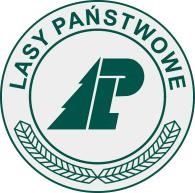 Nr postępowania: SA.270.5.2022 Tryb postępowania: podstawowy (bez przeprowadzania negocjacji)  Podstawa prawna – art. 275 pkt 1) w zw. z art. 266 – 274, ar. 276, art. 277 ust. 1, art. 280, art. 281, art. 283-286 ustawy z dnia 11 września 2019 r. Prawo zamówień publicznych (Dz. U. z 2021 r. poz. 1129 z późn. zm.).  PRZEDMIOT ZAMÓWIENIA: „Budowa budynku gospodarczego przy leśniczówce Zambski” Zamówienie realizowane ze środków własnych Opracował: Zatwierdzam:  SPECYFIKACJA WARUNKÓW ZAMÓWIENIA Skarb Państwa - Państwowe Gospodarstwo Leśne Lasy Państwowe Nadleśnictwo Pułtusk („Zamawiający”)reprezentowane przez Roberta Wielkowskiego – Nadleśniczegosiedziba Nadleśnictwa: ul. Bartodziejska 5006-100 Pułtusktel./fax. 23 692 5490, 23 692 5491, e-mail: pultusk@warszawa.lasy.gov.pladres Elektronicznej Skrzynki Podawczej _ePUAP :/pgl_lp_1713/SkrytkaESP strona internetowa zamawiającego: www.pultusk.warszawa.lasy.gov.pl adres strony internetowej, na której udostępniane będą zmiany i wyjaśnienia treści niniejszej specyfikacji warunków zamówienia („SWZ”) oraz inne dokumenty zamówienia bezpośrednio związane z postępowaniem o udzielenie zamówienia: https://www.gov.pl/web/nadlesnictwo-pultusk/zamowienia-publiczne3    zaprasza do udziału w postępowaniu o udzielenie zamówienia publicznego prowadzonym w trybie przetargu nieograniczonego zgodnie z wymaganiami 2.1. Postępowanie prowadzone jest w trybie podstawowym bez negocjacji, o którym mowa w art. 275 pkt 1) ustawy z dnia 11 września 2019 r. Prawo zamówień publicznych (Dz. U. z 2021 r. poz. 1129 z późn zm. - „PZP”) na podstawie art. 275 pkt 1) w zw. z art. 266 – 274, art. 276, art. 277 ust. 1, art. 280, art. 281,  art. 283 -286 PZP oraz aktów wykonawczych do PZP. 2.2. Zamawiający zgodnie z art. 275 pkt 1 PZP wybiera najkorzystniejszą ofertę bez przeprowadzenia negocjacji.  2.3. Zamawiający nie przewiduje wyboru najkorzystniejszej oferty z zastosowaniem aukcji elektronicznej, o której mowa w art. 308 ust. 1 PZP. 2.4. 	Zamawiający nie dopuszcza składania ofert wariantowych  2.5. Zamawiający nie przewiduje zawarcia umowy ramowej, o której mowa w art. 311 – 315 PZP. 2.6. Zamawiający nie zastrzega możliwości ubiegania się o udzielenie zamówienia wyłącznie przez wykonawców, o których mowa w art. 94 PZP tj. mających status zakładu pracy chronionej, spółdzielnie socjalne oraz innych wykonawców, których głównym celem lub głównym celem działalności ich wyodrębnionych organizacyjnie jednostek, które będą realizowały zamówienie, jest społeczna i zawodowa integracja osób społecznie marginalizowanych. 2.7. 	Zamawiający nie wymaga zatrudnienia osób, o których mowa w art. 96 ust. 2 pkt 2 PZP. 3.1.  	Przedmiotem zamówienia jest wykonanie robót budowlanych polegających na: Wybudowaniu budynku gospodarczego przy leśniczówce ZambskiSzczegółowy opis zakresu robót oraz technologia ich wykonania znajdują się  w dokumentacji projektowej, przedmiarach robót, specyfikacjach technicznych wykonania i odbioru robót stanowiących załączniki do niniejszej specyfikacji 3.2.  Szczegółowo przedmiot zamówienia opisują załączniki do SWZ – projekty budowlane, specyfikacje techniczne wykonania i odbioru robót, przedmiar robót, szkice, rysunki, tabele. 3.3.  Roboty budowlane należy wykonać zgodnie z zawartą umową, STWiOR, dokumentacją projektową, niniejszym SWZ oraz złożoną przez Wykonawcę ofertą, a także zasadami wiedzy technicznej i budowlanej, obowiązującymi przepisami prawa oraz normami. 3.4.  Rozliczenie za zrealizowane roboty nastąpi na zasadach opisanych we wzorze umowy stanowiącym załącznik nr 4 do SWZ.  3.5.  	Zamawiający żądać będzie prowadzenia Dziennika budowy w trakcie realizacji zamówienia. 3.6.  	Nazwy i kody dotyczące przedmiotu zamówienia określone we Wspólnym Słowniku Zamówień: 	Kody CPV:              45000000-7 Roboty budowlane              45450000-1 Roboty wykończeniowe w zakresie obiektów budowlanych,              45450000-6 Roboty budowlane wykończeniowe, pozostałe,              45310000-3 Roboty związane z wykonaniem instalacji elektrycznych3.7. We wszystkich miejscach SWZ i załącznikach do SWZ, w których użyto przykładowego znaku towarowego, patentu, pochodzenia, źródła lub szczególnego procesu, który charakteryzuje produkty lub usługi dostarczane przez konkretnego wykonawcę lub jeżeli Zamawiający opisał przedmiot zamówienia przez odniesienie do norm, ocen technicznych, specyfikacji technicznych i systemów referencji technicznych, o których mowa w art. 101 ust. 1 pkt 2 oraz ust. 3 PZP, a w każdym przypadku, działając zgodnie z art. 99 ust. 6 i art. 101 ust. 4 PZP, Zamawiający dopuszcza rozwiązania równoważne w stosunku do określonych w SWZ wraz z załącznikami, oznaczając takie wskazania lub odniesienia odpowiednio wyrazami „lub równoważny” lub „lub równoważne", pod warunkiem zapewnienia parametrów nie gorszych niż określone w opisie przedmiotu zamówienia. Rozwiązanie równoważne jest także dopuszczalne w sytuacji, gdyby wyraz „równoważny” lub „równoważne” nie znalazło się w opisie przedmiotu zamówienia. 3.8. Równoważność polega na możliwości zaoferowania przedmiotu zamówienia o nie gorszych parametrach technicznych, konfiguracjach, wymaganiach normatywnych itp. W szczegółowym opisie przedmiotu zamówienia mogą być podane niektóre charakterystyczne dla producenta wymiary. Nazwy własne producentów materiałów  i urządzeń podane w szczegółowym opisie należy rozumieć jako preferowanego typu w zakresie określenia minimalnych wymagań jakościowych. Nie są one wiążące i można dostarczyć elementy równoważne, które posiadają co najmniej takie same lub lepsze normy, parametry techniczne; jakościowe, funkcjonalne, będą tożsame tematycznie i o takim samym przeznaczeniu oraz nie obniżą określonych w opisie przedmiotu zamówienia standardów. 3.9. Wszelkie „produkty" pochodzące od konkretnych producentów określają minimalne parametry jakościowe i cechy użytkowe, jakim muszą odpowiadać towary, by spełnić wymagania stawiane przez zamawiającego i stanowią wyłącznie wzorzec jakościowy przedmiotu zamówienia. Poprzez zapis minimalnych wymagań parametrów jakościowych zamawiający rozumie wymagania towarów zawarte w ogólnie dostępnych źródłach, katalogach, stronach internetowych producentów. Operowanie przykładowymi nazwami producenta ma jedynie na celu doprecyzowanie poziomu oczekiwań zamawiającego w stosunku do określonego rozwiązania. Tak, więc posługiwanie się nazwami producentów/produktów/ ma wyłącznie charakter przykładowy. Zamawiający przy opisie przedmiotu zamówienia wskazując oznaczenie konkretnego producenta (dostawcy) lub konkretny produkt, dopuszcza jednocześnie produkty równoważne o parametrach jakościowych i cechach użytkowych, co najmniej na poziomie parametrów wskazanego produktu, uznając tym samym każdy produkt o wskazanych parametrach lub lepszych. W takiej sytuacji Zamawiający wymaga złożenia wraz z ofertą stosownych dokumentów, uwiarygodniających te materiały lub urządzenia. Będą one podlegały ocenie w trakcie badania oferty. 3.10. Zamawiający zobowiązuje Wykonawców do wykazania rozwiązań równoważnych do zastosowania w stosunku do dokumentacji postępowania. W myśl art. 101 ust. 5 PZP Wykonawca, który powołuje się na rozwiązania równoważne (w sytuacji, gdy opis przedmiotu zamówienia odnosi się do norm, ocen technicznych, specyfikacji technicznych i systemów referencji technicznych, o których mowa w art. 101 ust 1 pkt 2 i ust. 3 PZP), jest obowiązany jest udowodnić w ofercie, że oferowane przez niego dostawy spełniają wymagania określone w SWZ. Brak wskazania tych elementów będzie traktowane, jako wybór elementów opisanych w SWZ. 3.11. Zamawiający zobowiązuje Wykonawców do wykazania rozwiązań równoważnych do zastosowania w stosunku do dokumentacji projektowej. W myśl art. 101 ust. 6 PZP, Wykonawca, który powołuje się na rozwiązania równoważne (w sytuacji, gdy opis przedmiotu zamówienia odnosi się do wymagań dotyczących wydajności lub funkcjonalności, o których mowa w art. 101 ust. 1 pkt 1 PZP) jest obowiązany udowodnić w ofercie, że obiekt budowlany, dostawa lub usługa, spełniają wymagania dotyczące wydajności lub funkcjonalności, określonej przez Zamawiającego. 3.12. Zamawiający nie zastrzega obowiązku osobistego wykonania przez Wykonawcę kluczowych zadań dotyczących przedmiotu zamówienia. Wykonawca może powierzyć realizację elementów (części) przedmiotu zamówienia podwykonawcom. W przypadku zamiaru wykonywania przedmiotu zamówienia z udziałem podwykonawców Wykonawca zobowiązany jest do wskazania w swojej ofercie części zamówienia (zakresów rzeczowych), których wykonanie zamierza powierzyć podwykonawcom, oraz podania nazw ewentualnych podwykonawców, jeżeli są już znani. Wskazanie takie należy umieścić na Ofercie. W przypadku braku wskazania w Ofercie podwykonawstwa Wykonawca będzie mógł wprowadzić podwykonawcę wyłącznie na warunkach określonych w umowie. 3.13. Zamawiający określa obowiązek zatrudniania przez Wykonawcę lub Podwykonawcę, na       podstawie umowy o pracę jeżeli wykonanie tych czynności polega na wykonaniu pracy w sposób określony w art. 22 § 1 ustawy z dnia 26 czerwca 1974 r.- Kodeks pracy (Dz. U. z 2020 r. poz. 1320), pracowników fizycznych wykonujących prace ogólnobudowlane opisane w dokumentacji technicznej w pełnym wymiarze czasu pracy3.14.  Zamawiający nie przewiduje możliwości udzielenia zamówień, o których mowa w art. 214 ust.  1) pkt 7) PZP.  3.15.  Zamówienie nie jest podzielone na części. 3.16.  Zamawiający nie przewiduje obowiązku odbycia przez Wykonawcę wizji lokalnej oraz sprawdzenia przez wykonawcę dokumentów niezbędnych do realizacji zamówienia dostępnych na miejscu u Zamawiającego. 3.17.  Zamawiający wymaga udzielenia na wykonany przedmiotu umowy  gwarancji jakości na okres  co najmniej 48 miesięcy (gwarancja jest jednym z kryteriów oceny ofert) od dnia odbioru robót budowalnych. 3.18.  Wymagany okres rękojmi za wady na wykonany przedmiot umowy wynosi minimum  48 miesięcy od dnia odbioru robót budowalnych. (rękojmia jest równa okresowi gwarancji). 3.19.    Wykonawca gwarantuje wykonanie przedmiotu zamówienia pod kierownictwem osób posiadających wymagane przygotowanie zawodowe do pełnienia samodzielnych funkcji technicznych w budownictwie.  3.20. Przy realizacji umowy Wykonawca jest zobowiązany przestrzegać obowiązujące przepisy w zakresie BHP. 5.1. 	Termin realizacji zamówienia: 180 dni od dnia podpisania umowy.  5.2.  Zaproponowany przez Wykonawcę termin wykonania (skrócenie terminu realizacji zamówienia o 15 lub 30 dni) stanowi jedno z pozacenowych kryteriów oceny ofert.  5.3.   Termin zakończenia robót określony w pkt. 5.1. oraz 5.2. obejmuje zakończenie wszelkich robót oraz wykonanie wszystkich wynikających z nich poprawek i zaleceń. 6.1.  W postępowaniu mogą brać udział Wykonawcy, którzy nie podlegają wykluczeniu z postępowania o udzielenie zamówienia w okolicznościach, o których mowa w art. 108 ust. 1 PZP. Na podstawie: 1) art. 108 ust. 1 pkt 1) PZP Zamawiający wykluczy Wykonawcę będącego osobą fizyczną, którego prawomocnie skazano za przestępstwo: udziału w zorganizowanej grupie przestępczej albo związku mającym na celu popełnienie przestępstwa lub przestępstwa skarbowego, o którym mowa w art. 258 ustawy z dnia 6 czerwca 1997 r. Kodeks karny (tekst jedn. Dz. U. z 2020 r. poz. 1444 z późn. zm. - „KK”), handlu ludźmi, o którym mowa w art. 189a KK, o którym mowa w art. 228–230a, art. 250a Kodeksu karnego, w art. 46– 48 ustawy z dnia 25 czerwca 2010 r. o sporcie (Dz. U. z 2020 r. poz. 1133 oraz z 2021 r. poz. 2054) lub w art. 54 ust. 1–4 ustawy z dnia 12 maja 2011 r. o refundacji leków, środków spożywczych specjalnego przeznaczenia żywieniowego oraz wyrobów medycznych (Dz. U. z 2021 r. poz.523, 1292, 1559 i 2054)” finansowania przestępstwa o charakterze terrorystycznym, o którym mowa w art. 165a KK, lub przestępstwo udaremniania lub utrudniania stwierdzenia przestępnego pochodzenia pieniędzy lub ukrywania ich pochodzenia, o którym mowa w art. 299 KK, o charakterze terrorystycznym, o którym mowa w art. 115 § 20 KK, lub mające na celu popełnienie tego przestępstwa, powierzenia wykonywania pracy małoletniemu cudzoziemcowi, o którym mowa w art. 9 ust. 2 ustawy z dnia 15 czerwca 2012 r. o skutkach powierzania wykonywania pracy cudzoziemcom przebywającym wbrew przepisom na terytorium Rzeczypospolitej Polskiej (Dz. U. poz. 769), przeciwko obrotowi gospodarczemu, o których mowa w art. 296-307 KK, przestępstwo oszustwa, o którym mowa w art. 286 KK, przestępstwo przeciwko wiarygodności dokumentów, o których mowa w art. 270-277d KK, lub przestępstwo skarbowe, o którym mowa w art. 9 ust. 1 i 3 lub art. 10 ustawy z dnia 15 czerwca 2012 r. o skutkach powierzania wykonywania pracy cudzoziemcom przebywającym wbrew przepisom na terytorium Rzeczypospolitej Polskiej, - 	lub za odpowiedni czyn zabroniony określony w przepisach prawa                obcego; art. 108 ust. 1 pkt 2) PZP Zamawiający wykluczy Wykonawcę, jeżeli urzędującego członka jego organu zarządzającego lub nadzorczego, wspólnika spółki w spółce jawnej lub partnerskiej albo komplementariusza w spółce komandytowej lub komandytowo-akcyjnej lub prokurenta prawomocnie skazano za przestępstwo, o którym mowa w art. 108 ust. 1 pkt 1) PZP; art. 108 ust. 1 pkt 3) PZP Zamawiający wykluczy Wykonawcę, wobec którego wydano prawomocny wyrok sądu lub ostateczną decyzję administracyjną o zaleganiu z uiszczeniem podatków, opłat lub składek na ubezpieczenie społeczne lub zdrowotne, chyba że Wykonawca odpowiednio przed upływem terminu do składania wniosków o dopuszczenie do udziału w postępowaniu albo przed upływem terminu składania ofert dokonał płatności należnych podatków, opłat lub składek na ubezpieczenie społeczne lub zdrowotne wraz z odsetkami lub grzywnami lub zawarł wiążące porozumienie w sprawie spłaty tych należności; art. 108 ust. 1 pkt 4) PZP Zamawiający wykluczy Wykonawcę, wobec którego prawomocnie orzeczono zakaz ubiegania się o zamówienia publiczne; art. 108 ust. 1 pkt 5) PZP Zamawiający wykluczy Wykonawcę, jeżeli Zamawiający może stwierdzić, na podstawie wiarygodnych przesłanek, że Wykonawca zawarł z innymi wykonawcami porozumienie mające na celu zakłócenie konkurencji, w szczególności jeżeli należąc do tej samej grupy kapitałowej w rozumieniu ustawy z dnia 16 lutego 2007 r. o ochronie konkurencji i konsumentów, złożyli odrębne oferty, oferty częściowe lub wnioski o dopuszczenie do udziału w postępowaniu, chyba że wykażą, że przygotowali te oferty lub wnioski niezależnie od siebie; art. 108 ust. 1 pkt 6 PZP Zamawiający wykluczy Wykonawcę, jeżeli, w przypadkach, o których mowa w art. 85 ust. 1 PZP, doszło do zakłócenia konkurencji wynikającego z wcześniejszego zaangażowania tego wykonawcy lub podmiotu, który należy z Wykonawcą do tej samej grupy kapitałowej w rozumieniu ustawy z dnia 16 lutego 2007 r. o ochronie konkurencji i konsumentów (tekst jedn. Dz. U. z 2020 r. poz. 1076 z późn. zm.), chyba że spowodowane tym zakłócenie konkurencji może być wyeliminowane w inny sposób niż przez wykluczenie Wykonawcy z udziału w postępowaniu o udzielenie zamówienia. W związku z tym, iż wartość zamówienia nie przekracza wyrażonej w złotych równowartości kwoty dla robót budowlanych 20 000 000 euro przesłanka wykluczenia, o której mowa w art. 108 ust. 2 PZP w niniejszym postępowaniu nie występuje.  W postępowaniu mogą brać udział Wykonawcy, którzy nie podlegają wykluczeniu z postępowania o udzielenie zamówienia w okolicznościach, o których mowa w art. 109 ust. 1 pkt 1, 4, 8 i 10 PZP. Na podstawie: art. 109 ust. 1 pkt 1) PZP Zamawiający wykluczy Wykonawcę, który naruszył obowiązki dotyczące płatności podatków, opłat lub składek na ubezpieczenia społeczne lub zdrowotne, z wyjątkiem przypadku, o którym mowa w art. 108 ust. 1 pkt 3 PZP, chyba że Wykonawca przed upływem terminu składania ofert dokonał płatności należnych podatków, opłat lub składek na ubezpieczenia społeczne lub zdrowotne wraz z odsetkami lub grzywnami lub zawarł wiążące porozumienie w sprawie spłaty tych należności; art. 109 ust. 1 pkt 4) PZP Zamawiający wykluczy Wykonawcę, w stosunku do którego otwarto likwidację, ogłoszono upadłość, którego aktywami zarządza likwidator lub sąd, zawarł układ z wierzycielami, którego działalność gospodarcza jest zawieszona albo znajduje się on w innej tego rodzaju sytuacji wynikającej z podobnej procedury przewidzianej w przepisach miejsca wszczęcia tej procedury; art. 109 ust. 1 pkt 8) PZP Zamawiający wykluczy Wykonawcę, który w wyniku zamierzonego działania lub rażącego niedbalstwa wprowadził zamawiającego w błąd przy przedstawianiu informacji, że nie podlega wykluczeniu, spełnia warunki udziału w postępowaniu lub kryteria selekcji, co mogło mieć istotny wpływ na decyzje podejmowane przez zamawiającego w postępowaniu o udzielenie zamówienia, lub który zataił te informacje lub nie jest w stanie przedstawić wymaganych podmiotowych środków dowodowych; art. 109 ust. 1 pkt 10) PZP Zamawiający wykluczy Wykonawcę, który w wyniku lekkomyślności lub niedbalstwa przedstawił informacje wprowadzające w błąd, co mogło mieć istotny wpływ na decyzje podejmowane przez Zamawiającego w postępowaniu o udzielenie zamówienia. 6.4.       W postępowaniu mogą brać udział Wykonawcy, którzy nie podlegają wykluczeniu z postępowania o udzielenie zamówienia na podst. Art. 7 ust. 1 ustawy z dnia 13.04.2022 r. o szczególnych rozwiązaniach w zakresie przeciwdziałania wspieraniu agresji na Ukrainę oraz służących ochronie bezpieczeństwa narodowego.6.5.      Wykonawca może zostać wykluczony przez Zamawiającego na każdym etapie postępowania o udzielenie zamówienia.  6.6.       Wykonawca nie podlega wykluczeniu w okolicznościach określonych w art. 108 ust. 1 pkt 1, 2 i 5 PZP lub art. 109 ust. 1 pkt 4, 8 i 10 PZP, jeżeli udowodni Zamawiającemu, że spełnił łącznie przesłanki wymienione w art. 110 ust. 2 pkt 1)-3) PZP. Zamawiający ocenia, czy podjęte przez Wykonawcę czynności, o których mowa w zdaniu poprzednim, są wystarczające do wykazania jego rzetelności, uwzględniając wagę i szczególne okoliczności czynu Wykonawcy. Jeżeli podjęte przez Wykonawcę czynności, o których mowa wyżej, nie są wystarczające do wykazania jego rzetelności, Zamawiający wyklucza Wykonawcę.  7.1.  W postępowaniu mogą brać udział Wykonawcy, którzy spełniają warunki udziału w postępowaniu dotyczące: 1)      zdolności do występowania w obrocie gospodarczym  Zamawiający nie formułuje warunku udziału w postępowaniu w odniesieniu do warunku zdolności do występowania w obrocie gospodarczym   	2) uprawnień do prowadzenia określonej działalności gospodarczej lub zawodowej. Zamawiający nie formułuje warunku udziału w postępowaniu w odniesieniu do warunku posiadania uprawnień do prowadzenia określonej działalności gospodarczej lub zawodowej.  3)       sytuacji ekonomicznej lub finansowej Zamawiający nie stawia szczególnych wymagań w zakresie opisu spełniania warunku udziału w postępowaniu w odniesieniu do warunku dot. zdolności ekonomicznej.  Warunek w odniesieniu do sytuacji finansowej zostanie spełniony jeśli Wykonawca wykaże, że posiada środki lub zdolność kredytową o wartości nie mniejszej niż  200 000,00  zł (słownie: dwieście tysięcy złotych 00/100) 4)         zdolności technicznej lub zawodowej. Warunek ten, w zakresie doświadczenia, zostanie uznany za spełniony, jeśli Wykonawca wykaże, że w okresie ostatnich 5 lat liczonych wstecz od dnia, w którym upływa termin składania ofert (a jeżeli okres prowadzenia działalności jest krótszy – w tym okresie) wykonał co najmniej 2 roboty budowlane polegające na budowie, przebudowie lub modernizacji budynku o wartości minimum 120 tys. złotych brutto każdej z nich.  		Przez robotę budowlaną rozumie się wykonywanie prac na podstawie jednej   umowy. Warunek ten, w zakresie osób skierowanych przez Wykonawcę do realizacji zamówienia, zostanie uznany za spełniony, jeśli Wykonawca wykaże, że dysponuje lub będzie dysponować:  -  jedną osobą z uprawnieniami budowlanymi do kierowania robotami, z aktualnymi uprawnieniami zawodowymi wydanymi na podstawie ustawy Prawo Budowlane i Rozporządzenia Ministra Infrastruktury i Rozwoju z dnia 11 września 2014 r. w sprawie samodzielnych funkcji technicznych w budownictwie (Dz. U.  2019, poz. 831) lub inne odpowiednie wydane na podstawie wcześniej obowiązujących przepisów lub odpowiadające im uprawnienia budowlane, które zostały wydane obywatelom państw Europejskiego Obszaru Gospodarczego oraz Konfederacji Szwajcarskiej, z zastrzeżeniem art.12a oraz innych przepisów ustawy z dnia 7 lipca 1994r. Prawo Budowlane ( t.j. Dz. U. z 2018, poz. 1202 z późn. zm.) oraz ustawy z dnia 22 grudnia 2015 r. o zasadach uznawania kwalifikacji zawodowych nabytych w państwach członkowskich Unii Europejskiej (Dz. U. z 2018 r., poz. 2272), która pełniła samodzielną funkcję techniczna przy budowie, rozbudowie lub przebudowie co najmniej jednego budynku o konstrukcji drewnianej o powierzchni użytkowej co najmniej 40 m2.  Ocena spełniania warunków udziału w postępowaniu dokonana zostanie zgodnie z formułą „spełnia”/„nie spełnia”, w oparciu o informacje zawarte w dokumentach i oświadczeniach, o których mowa w rozdziale 9. Wykonawcy mogą wspólnie ubiegać się o udzielenie zamówienia. Żaden z Wykonawców wspólnie ubiegających się o udzielenie zamówienia nie może podlegać wykluczeniu z postępowania. W przypadku Wykonawców wspólnie ubiegających się o udzielenie zamówienia warunki udziału w postępowaniu określone w pkt 7.1. powinni spełniać łącznie wszyscy Wykonawcy. W odniesieniu do warunków dotyczących wykształcenia, kwalifikacji zawodowych lub doświadczenia Wykonawcy wspólnie ubiegający się o udzielenie zamówienia mogą polegać na zdolnościach tych Wykonawców, którzy wykonają roboty budowlane, do realizacji których te zdolności są wymagane. W przypadku, o którym mowa w zdaniu poprzednim, Wykonawcy wspólnie ubiegający się o udzielenie zamówienia dołączają do oferty oświadczenie, z którego wynika, które roboty budowlane wykonają poszczególni Wykonawcy.  Wykonawca może w celu potwierdzenia spełniania warunków udziału w postępowaniu, polegać na zdolnościach technicznych lub zawodowych oraz sytuacji ekonomicznej lub finansowej podmiotów udostępniających zasoby, niezależnie od charakteru prawnego łączących go z nimi stosunków prawnych. W odniesieniu do warunków dotyczących wykształcenia, kwalifikacji zawodowych lub doświadczenia wykonawcy mogą polegać na zdolnościach podmiotów udostępniających zasoby, jeśli podmioty te wykonają roboty budowlane lub usługi, do realizacji, których te zdolności są wymagane. Przy czym w przypadku korzystania z zasobów podmiotu trzeciego w zakresie warunku udziału w postępowaniu opisanego w pkt 7.1.ppkt 4) SWZ, warunek ten winien spełniać co najmniej podmiot trzeci w całości. Oceniając zdolność techniczną lub zawodową Wykonawcy, Zamawiający działając na podstawie art. 116 ust. 2 PZP w zw. z art. 266 PZP może, na każdym etapie postępowania, uznać, że Wykonawca nie posiada wymaganych zdolności, jeżeli posiadanie przez Wykonawcę sprzecznych interesów, w szczególności zaangażowanie zasobów technicznych lub zawodowych Wykonawcy w inne przedsięwzięcia gospodarcze Wykonawcy może mieć negatywny wpływ na realizację zamówienia. W celu wstępnego potwierdzenia braku podstaw do wykluczenia z postępowania, o których mowa w pkt 6.1. 6.3. i 6.4. oraz w celu potwierdzenia spełniania warunków udziału w postępowaniu, o których mowa w pkt 7.1. Wykonawca składa wraz z ofertą oświadczenia, o których mowa w art. 125 ust. 1 PZP, tj. wstępne oświadczenie o spełnianiu warunków udziału, sporządzone zgodnie ze wzorem stanowiącym załącznik nr 3B do SWZ oraz wstępne oświadczenie o braku podstaw do wykluczenia, sporządzone zgodne ze wzorem stanowiącym załącznik nr 3A do SWZ.  Wykonawca, w przypadku polegania na zdolnościach lub sytuacji podmiotów udostępniających zasoby, przedstawia, wraz z oświadczeniem, o którym mowa w zdaniu poprzednim, także oświadczenie podmiotu udostępniającego zasoby, potwierdzające brak podstaw wykluczenia tego podmiotu (zgodnie ze wzorem stanowiącym załącznik nr 3C do SWZ) oraz odpowiednio spełnianie warunków udziału w, w zakresie, w jakim wykonawca powołuje się na jego zasoby (zgodnie ze wzorem stanowiącym załącznik nr 3D do SWZ). Oświadczenia, o których mowa wyżej stanowią dowód potwierdzający brak podstaw wykluczenia oraz spełnienia warunków udziału w postępowaniu, na dzień składania ofert, tymczasowo zastępujący wymagane przez zamawiającego podmiotowe środki dowodowe. Oświadczenia te składa się, pod rygorem nieważności, w formie elektronicznej (tj. opatrzonej kwalifikowanym podpisem elektronicznym) lub w postaci elektronicznej opatrzonej podpisem zaufanym lub podpisem osobistym. W celu potwierdzenia spełniania warunków udziału w postępowaniu, o których mowa w pkt 7.1. Zamawiający przed udzieleniem zamówienia, działając na podstawie art. 274 ust. 1 PZP wezwie Wykonawcę, którego oferta została najwyżej oceniona, do złożenia w wyznaczonym terminie, nie krótszym niż 5 dni od dnia wezwania, podmiotowych środków dowodowych, aktualnych na dzień złożenia następujących podmiotowych środków dowodowych: informacji banku lub spółdzielczej kasy oszczędnościowo-kredytowej potwierdzającej wysokość posiadanych środków finansowych lub zdolność kredytową wykonawcy, w okresie nie wcześniejszym niż 3 miesiące przed jej złożeniem. Jeżeli z uzasadnionej przyczyny wykonawca nie może złożyć wymaganych przez zamawiającego podmiotowych środków dowodowych, o których mowa w pkt 9.2. lit. a), wykonawca składa inne podmiotowe środki dowodowe, które w wystarczający sposób potwierdzają spełnianie opisanego przez zamawiającego warunku udziału w postępowaniu dotyczącego sytuacji ekonomicznej lub finansowej. wykazu robót budowlanych wykonanych nie wcześniej niż w okresie ostatnich 5 lat, a jeżeli okres prowadzenia działalności jest krótszy – w tym okresie, wraz z podaniem ich rodzaju, wartości, daty i miejsca wykonania oraz podmiotów, na rzecz których roboty te zostały wykonane (wzór wykazu wykonanych robót budowlanych stanowi załącznik nr 7 do SWZ).  5-letni okres liczony jest wstecz od dnia, w którym upływa termin składania ofert Jeżeli Wykonawca powołuje się na doświadczenie w realizacji robót budowlanych wykonanych wspólnie z innymi wykonawcami wykaz, o którym mowa wyżej dotyczy robót budowlanych, w których wykonaniu wykonawca ten bezpośrednio uczestniczył. dowodów określających, że wskazane przez Wykonawcę roboty budowlane na potwierdzenie spełnienia warunku udziału w postępowaniu dot. zdolności technicznej lub zawodowej w zakresie doświadczenia zostały wykonane należycie.  Dowodami, o których mowa, są referencje bądź inne dokumenty sporządzone przez podmiot, na rzecz którego roboty budowlane zostały wykonane, a jeżeli wykonawca z przyczyn niezależnych od niego nie jest w stanie uzyskać tych dokumentów – inne odpowiednie dokumenty.  wykazu osób, skierowanych przez Wykonawcę do realizacji zamówienia publicznego, wraz z informacjami na temat ich kwalifikacji zawodowych, posiadanych uprawnień (jeżeli są wymagane), niezbędnych do wykonania zamówienia publicznego, a także zakresu wykonywanych przez nie czynności oraz informacją o podstawie do dysponowania tymi osobami (wzór wykazu osób skierowanych przez wykonawcę do realizacji zamówienia stanowi załącznik nr 8 do SWZ), 9.3. W celu potwierdzenia braku podstaw do wykluczenia, o których mowa w pkt 6.1. 6.3. i 6.4. Zamawiający przed udzieleniem zamówienia, działając na podstawie art. 274 ust. 1 PZP wezwie Wykonawcę, którego oferta została najwyżej oceniona, do złożenia w wyznaczonym terminie, nie krótszym niż 5 dni od dnia wezwania, aktualnych na dzień złożenia następujących podmiotowych środków dowodowych: 1) 	oświadczenia Wykonawcy, w zakresie art. 108 ust. 1 pkt 5 PZP, o braku przynależności do tej samej grupy kapitałowej, w rozumieniu ustawy z dnia 16 lutego 2007 r. o ochronie konkurencji i konsumentów (tekst jedn. Dz. U. z 2020 r. poz. 1076 z późn. zm.), z innym Wykonawcą, który złożył odrębną ofertę lub ofertę częściową, albo oświadczenie o przynależności do tej samej grupy kapitałowej wraz z dokumentami lub informacjami potwierdzającymi przygotowanie oferty lub oferty częściowej niezależnie od innego Wykonawcy należącego do tej samej grupy kapitałowej - (wzór oświadczenia Wykonawcy w zakresie art. 108 ust. 1 pkt 5 PZP o przynależności lub braku przynależności do tej samej grupy kapitałowej stanowi załącznik nr 6 do SWZ), zaświadczenia właściwego naczelnika urzędu skarbowego potwierdzające, że Wykonawca nie zalega z opłacaniem podatków i opłat, w zakresie art. 109 ust. 1 pkt 1) PZP, wystawionego nie wcześniej niż 3 miesiące przed jego złożeniem, a w przypadku zalegania z opłaceniem podatków lub opłat wraz z zaświadczeniem, Zamawiający żąda złożenia dokumentów potwierdzających, że przed upływem terminu składania ofert Wykonawca dokonał płatności należnych podatków lub opłat wraz z odsetkami lub grzywnami lub zawarł wiążące porozumienie w sprawie spłat tych należności, zaświadczenia albo innego dokumentu właściwej terenowej jednostki organizacyjnej Zakładu Ubezpieczeń Społecznych lub właściwego oddziału regionalnego lub właściwej placówki terenowej Kasy Rolniczego Ubezpieczenia Społecznego potwierdzającego, że Wykonawca nie zalega z opłacaniem składek na ubezpieczenia społeczne lub zdrowotne, w zakresie art. 109 ust. 1 pkt 1 PZP, wystawione nie wcześniej niż 3 miesiące przed jego złożeniem, a w przypadku zalegania z opłaceniem składek na ubezpieczenie społeczne lub zdrowotne wraz z zaświadczeniem albo innym dokumentem Zamawiający żąda złożenia dokumentów potwierdzających, że przed upływem terminu składania ofert Wykonawca dokonał płatności należnych składek na ubezpieczenia społeczne lub zdrowotne wraz z odsetkami lub grzywnami lub zawarł wiążące porozumienie w sprawie spłat tych należności, odpisu lub informacji z Krajowego Rejestru Sądowego lub z Centralnej Ewidencji i Informacji o Działalności Gospodarczej, w zakresie art. 109 ust. 1 pkt 4) PZP, sporządzonych nie wcześniej niż 3 miesiące przed jej złożeniem, jeżeli odrębne przepisy wymagają wpisu do rejestru lub ewidencji, oświadczenia wykonawcy o aktualności informacji zawartych w oświadczeniu, o którym mowa w art. 125 ust. 1 PZP (oświadczenie o braku podstaw do wykluczenia, sporządzone wg załącznika nr 3B do SWZ), w zakresie podstaw wykluczenia z postępowania określonych w:  art. 108 ust. 1 pkt 3 PZP,  art. 108 ust. 1 pkt 4 PZP dotyczących orzeczenia zakazu ubiegania się o zamówienie publiczne tytułem środka zapobiegawczego,  art. 108 ust. 1 pkt 5 PZP dotyczących zawarcia z innymi wykonawcami porozumienia mającego na celu zakłócenie konkurencji,  art. 108 ust. 1 pkt 6 PZP,  art. 109 ust. 1 pkt 1 PZP, odnośnie naruszenia obowiązków dotyczących płatności podatków i opłat lokalnych, o których mowa w ustawie z dnia 12 stycznia 1991 r. o podatkach i opłatach lokalnych (tekst jedn. Dz. U. z 2019 r. poz. 1170 z późn. zm.),  art. 109 ust. 1 pkt 8 i 10 PZP  art. 7 ust. 1 ustawy o szczególnych rozwiązaniach w zakresie przeciwdziałania wspieraniu agresji na Ukrainę oraz służących ochronie bezpieczeństwa narodowego(wzór oświadczenie Wykonawcy o aktualności informacji zawartych w oświadczeniu, o którym mowa w art. 125 ust. 1 PZP w zakresie podstaw wykluczenia z postępowania stanowi załącznik nr 10  do SWZ). 9.4. Wykonawca może w celu potwierdzenia spełnienia warunków udziału w postępowaniu polegać na zdolnościach technicznych lub zawodowych (warunki wskazane w pkt 7.1. ppkt 4) lub sytuacji finansowej lub ekonomicznej (warunek wskazany w pkt 7.1. ppkt 3) podmiotów udostępniających zasoby, niezależnie od charakteru prawnego łączących go z nimi stosunków prawnych.   Wykonawca, który polega na zdolnościach technicznych lub zawodowych (warunki wskazane w pkt 7.1. ppkt 4) lub sytuacji finansowej lub ekonomicznej (warunek wskazany w ppkt 3) podmiotów udostępniających zasoby, składa wraz  z ofertą: zobowiązanie podmiotu udostępniającego zasoby do oddania mu do dyspozycji niezbędnych zasobów na potrzeby realizacji niniejszego zamówienia lub inny podmiotowy środek dowodowy potwierdzający, że wykonawca realizując zamówienie, będzie dysponował niezbędnymi zasobami tych podmiotów. Zobowiązanie podmiotu udostępniającego zasoby, o którym mowa wyżej, potwierdza, że stosunek łączący Wykonawcę z podmiotami udostępniającymi zasoby gwarantuje rzeczywisty dostęp do tych zasobów oraz określa w szczególności: (1) zakres dostępnych wykonawcy zasobów podmiotu udostępniającego zasoby; (2) sposób i okres udostępnienia wykonawcy i wykorzystania przez niego zasobów podmiotu udostępniającego te zasoby przy wykonywaniu zamówienia; (3) czy i w jakim zakresie podmiot udostępniający zasoby, na zdolnościach którego wykonawca polega w odniesieniu do warunków udziału w postępowaniu dotyczących wykształcenia, kwalifikacji zawodowych lub doświadczenia, zrealizuje roboty budowlane, których wskazane zdolności dotyczą. Niewiążący wzór zobowiązania do oddania wykonawcy do dyspozycji niezbędnych zasobów na potrzeby wykonania zamówienia stanowi załącznik nr 5 do SWZ. oświadczenie podmiotu udostępniającego zasoby, potwierdzające brak podstaw wykluczenia tego podmiotu oraz spełnienie warunków udziału w postępowaniu (w zakresie warunku, w stosunku do którego udostępnia swój potencjał) sporządzone zgodnie ze wzorami stanowiącymi załączniki nr 3C i 3D do SWZ.  Wykonawca, który polega na zdolnościach technicznych lub zawodowych (warunki wskazane w pkt 7.1. ppkt 4) lub sytuacji finansowej lub ekonomicznej (warunki wskazane w pkt 7.1. ppkt 3) na zasadach określonych w art. 118 PZP  w zw. z art. 266 PZP zobowiązany będzie do przedstawienia podmiotowych środków dowodowych, o których mowa w pkt 9.3.ppkt 1, 3-6 SWZ, dotyczących tych podmiotów, potwierdzających, że nie zachodzą wobec tych podmiotów podstawy wykluczenia z postępowania. Dokumenty, o których mowa w pkt 9.3. ppkt 1, 3-6  SWZ Wykonawca będzie obowiązany złożyć w terminie wskazanym przez Zamawiającego, nie krótszym niż 5 dni, określonym w wezwaniu wystosowanym przez Zamawiającego do Wykonawcy po otwarciu ofert w trybie art. 274 ust. 1 PZP.  Do podmiotów udostępniających zasoby na zasadach określonych w art. 118 PZP, mających siedzibę lub miejsce zamieszkania poza granicami Rzeczypospolitej Polskiej, postanowienia zawarte w pkt 9.5.-9.7 SWZ stosuje się odpowiednio. 9.5.  Jeżeli Wykonawca lub podmiot udostępniający zasoby na zasadach określonych w  art. 118 w zw. z art. 266 PZP ma siedzibę lub miejsce zamieszkania poza granicami Rzeczypospolitej Polskiej zamiast dokumentów: informacji z Krajowego Rejestru Karnego, o której mowa w pkt 9.3. ppkt 1 SWZ - składa informację z odpowiedniego rejestru, takiego jak rejestr sądowy, albo, w przypadku braku takiego rejestru, inny równoważny dokument wydany przez właściwy organ sądowy lub administracyjny kraju, w którym wykonawca ma siedzibę lub miejsce zamieszkania, w zakresie określonym art. 108 ust. 1 pkt 1, 2 i 4 PZP, zaświadczenia, o którym mowa w pkt 9.3. lit ppkt 3, zaświadczenia albo innego dokumentu potwierdzającego, że wykonawca nie zalega z opłacaniem składek na ubezpieczenia społeczne lub zdrowotne, o których mowa w pkt 9.3 ppkt 4, lub odpisu albo informacji z Krajowego Rejestru Sądowego lub z Centralnej Ewidencji i Informacji o Działalności Gospodarczej, o których mowa w pkt 9.3. ppkt 5  - składa dokument lub dokumenty wystawione w kraju, w którym wykonawca ma siedzibę lub miejsce zamieszkania, potwierdzające odpowiednio, że:  nie naruszył obowiązków dotyczących płatności podatków, opłat lub składek na ubezpieczenie społeczne lub zdrowotne,   nie otwarto jego likwidacji, nie ogłoszono upadłości, jego aktywami nie  zarządza likwidator lub sąd, nie zawarł układu z wierzycielami, jego działalność gospodarcza nie jest  zawieszona ani nie znajduje się on w innej tego rodzaju sytuacji wynikającej z podobnej procedury przewidzianej w przepisach miejsca wszczęcia tej procedury. Dokument, o którym mowa w pkt 9.5. ppkt 1) powinien być wystawiony nie wcześniej niż 6 miesięcy przed jego złożeniem, a dokumenty, o których mowa w pkt 9.5. ppkt 2) powinny być wystawione nie wcześniej niż 3 miesiące przed ich złożeniem. Jeżeli w kraju, w którym wykonawca ma siedzibę lub miejsce zamieszkania, nie wydaje się dokumentów, o których mowa w pkt. 9.5., lub gdy dokumenty te nie odnoszą się do wszystkich przypadków, o których mowa w art. 108 ust. 1 pkt 1, 2 i 4, art. 109 ust. 1 pkt 1 PZP, zastępuje się je odpowiednio w całości lub w części dokumentem zawierającym odpowiednio oświadczenie wykonawcy, ze wskazaniem osoby albo osób uprawnionych do jego reprezentacji, lub oświadczenie osoby, której dokument miał dotyczyć, złożone pod przysięgą, lub, jeżeli w kraju, w którym wykonawca ma siedzibę lub miejsce zamieszkania nie przepisów o oświadczeniu pod przysięgą, złożone przed organem sądowym lub administracyjnym, notariuszem, organem samorządu zawodowego lub gospodarczego właściwym ze względu na siedzibę lub miejsce zamieszkania wykonawcy. Postanowienia pkt. 9.6. stosuje się. Jeżeli w dokumentach złożonych na potwierdzenie spełnienia warunków udziału w postępowaniu jakiekolwiek wartości zostaną podane w walucie obcej to Zamawiający przeliczy wartość waluty na złote wedle średniego kursu NBP z dnia zamieszczenia ogłoszenia o zamówieniu w Biuletynie Zamówień Publicznych.  W przypadku oferty wykonawców wspólnie ubiegających się o udzielenie zamówienia (konsorcjum):  w formularzu Oferty należy wskazać firmy (nazwy) wszystkich Wykonawców wspólnie ubiegających się o udzielenie zamówienia; oferta musi być podpisana w taki sposób, by wiązała prawnie wszystkich Wykonawców wspólnie ubiegających się o udzielenie zamówienia. Osoba podpisująca ofertę musi posiadać umocowanie prawne do reprezentacji. Umocowanie musi wynikać z treści pełnomocnictwa załączonego do oferty – treść pełnomocnictwa powinna dokładnie określać zakres umocowania; oświadczenia, o których mowa w art. 125 ust. 1 PZP , tj. oświadczenie o spełnieniu warunków udziału w postępowaniu (wg wzoru stanowiącego załącznik nr 3B do SWZ) oraz oświadczenie o braku podstaw do wykluczenia (wg wzoru stanowiącego załącznik nr 3A do SWZ) składa każdy z wykonawców wspólnie ubiegających się o udzielenie zamówienia. Oświadczenia te potwierdzają brak podstaw wykluczenia oraz spełnienie  warunków udziału w postępowaniu w zakresie, w jakim  każdy z wykonawców wykazuje spełnianie warunków udziału w postępowaniu. Oświadczenia wykonawców wspólnie ubiegających się o udzielenie zamówienia, o których mowa wyżej powinny zostać złożone wraz z ofertą pod rygorem nieważności, w formie elektronicznej (tj. opatrzonej kwalifikowanym podpisem elektronicznym) lub w postaci elektronicznej opatrzonej podpisem zaufanym lub podpisem osobistym. dokumenty, o których mowa w pkt 9.3. obowiązany będzie złożyć każdy z wykonawców wspólnie ubiegających się o udzielenie zamówienia wszyscy Wykonawcy wspólnie ubiegający się o udzielenie zamówienia będą ponosić odpowiedzialność solidarną za wykonanie umowy; Wykonawcy wspólnie ubiegający się o udzielenie zamówienia wyznaczą spośród siebie Wykonawcę kierującego (lidera), upoważnionego do zaciągania zobowiązań, otrzymywania poleceń oraz instrukcji dla i w imieniu każdego, jak też dla wszystkich partnerów; Zamawiający może w ramach odpowiedzialności solidarnej żądać wykonania umowy w całości przez lidera lub od wszystkich Wykonawców wspólnie ubiegających się o udzielenie zamówienia łącznie lub każdego z osobna. Zamawiający informuje o treści przepisu art. 117 ust. 3 PZP, zgodnie z którym w odniesieniu do warunków dotyczących wykształcenia, kwalifikacji zawodowych lub doświadczenia wykonawcy wspólnie ubiegający się o udzielenie zamówienia mogą polegać na zdolnościach tych z wykonawców, którzy wykonają roboty budowlane, do realizacji których te zdolności są wymagane.  W związku z powyższym Wykonawca jest zobowiązany załączyć do oferty podmiotowy środek dowodowy w postaci oświadczenia, z którego wynika, które roboty budowlane wykonają poszczególni Wykonawcy.   Treść oświadczenia w tym przedmiocie została zawarta w formularzu ofertowym stanowiącym załącznik nr 1 i Zamawiający zaleca złożyć to oświadczenie w tym formularzu. W przypadku Wykonawców wykonujących działalność w formie spółki cywilnej postanowienia dot. oferty Wykonawców wspólnie ubiegających się o udzielenie zamówienia (konsorcjum) stosuje się odpowiednio, z zastrzeżeniem, że do odpowiedzi na wezwanie Zamawiającego do złożenia dokumentów, o którym mowa w pkt 9.3. należy załączyć (1) zaświadczenia właściwego naczelnika urzędu skarbowego potwierdzające, że Wykonawca nie zalega z opłacaniem podatków i opłat, w zakresie art. 109 ust. 1 pkt 1) PZP, wystawionego nie wcześniej niż 3 miesiące przed jego złożeniem, a w przypadku zalegania z opłaceniem podatków lub opłat wraz z zaświadczeniem, Zamawiający żąda złożenia dokumentów potwierdzających, że przed upływem terminu składania ofert Wykonawca dokonał płatności należnych podatków lub opłat wraz z odsetkami lub grzywnami lub zawarł wiążące porozumienie w sprawie spłat tych należności, oraz (2) zaświadczenia albo innego dokumentu właściwej terenowej jednostki organizacyjnej Zakładu Ubezpieczeń Społecznych lub właściwego oddziału regionalnego lub właściwej placówki terenowej Kasy Rolniczego Ubezpieczenia Społecznego potwierdzającego, że Wykonawca nie zalega z opłacaniem składek na ubezpieczenia społeczne lub zdrowotne, w zakresie art. 109 ust. 1 pkt 1 PZP, wystawione nie wcześniej niż 3 miesiące przed jego złożeniem, a w przypadku zalegania z opłaceniem składek na ubezpieczenie społeczne lub zdrowotne wraz z zaświadczeniem albo innym dokumentem Zamawiający żąda złożenia dokumentów potwierdzających, że przed upływem terminu składania ofert Wykonawca dokonał płatności należnych składek na ubezpieczenia społeczne lub zdrowotne wraz z odsetkami lub grzywnami lub zawarł wiążące porozumienie w sprawie spłat tych należności - odrębnie dla każdego ze wspólników oraz odrębnie dla spółki. Jeżeli jest to niezbędne do zapewnienia odpowiedniego przebiegu postępowania o udzielenie zamówienia, Zamawiający może na każdym etapie postępowania wezwać wykonawców do złożenia wszystkich lub niektórych podmiotowych środków dowodowych, jeżeli wymagał ich złożenia w ogłoszeniu o zamówieniu lub dokumentach zamówienia, aktualnych na dzień ich złożenia.   Podmiotowe środki dowodowe oraz inne dokumenty lub oświadczenia, w tym dokumenty potwierdzające umocowanie do reprezentowania, sporządzone w języku obcym przekazuje się wraz z tłumaczeniem na język polski.  W przypadku gdy podmiotowe środki dowodowe inne dokumenty, lub dokumenty potwierdzające umocowanie do reprezentowania odpowiednio wykonawcy, wykonawców wspólnie ubiegających się o udzielenie zamówienia publicznego, podmiotu udostępniającego zasoby na zasadach określonych w art. 118 PZP, zostały wystawione przez upoważnione podmioty inne niż wykonawca, wykonawca wspólnie ubiegający się o udzielenie zamówienia, podmiot udostępniający zasoby lub podwykonawca, jako dokument elektroniczny, przekazuje się ten dokument. W przypadku gdy podmiotowe środki dowodowe, w tym oświadczenie, o którym mowa w art. 117 ust. 4 PZP, oraz zobowiązanie podmiotu udostępniającego zasoby, przedmiotowe środki dowodowe, niewystawione przez upoważnione podmioty lub pełnomocnictwo, zostały sporządzone jako dokument w postaci papierowej i opatrzone własnoręcznym podpisem, przekazuje się cyfrowe odwzorowanie tego dokumentu opatrzone kwalifikowanym podpisem elektronicznym, podpisem zaufanym lub podpisem osobistym, poświadczającym zgodność cyfrowego odwzorowania z dokumentem w postaci papierowej.  Poświadczenia zgodności cyfrowego odwzorowania z dokumentem w postaci papierowej, o którym mowa w pkt 9.14., dokonuje w przypadku: podmiotowych środków dowodowych - odpowiednio wykonawca, wykonawca wspólnie ubiegający się o udzielenie zamówienia, podmiot udostępniający zasoby, w zakresie podmiotowych środków dowodowych, które każdego z nich dotyczą; oświadczenia, o którym mowa w art. 117 ust. 4 PZP, lub zobowiązania podmiotu udostępniającego zasoby - odpowiednio wykonawca lub wykonawca wspólnie ubiegający się o udzielenie zamówienia; 3) pełnomocnictwa - mocodawca. Poświadczenia zgodności cyfrowego odwzorowania z dokumentem w postaci papierowej, o którym mowa w pkt 9.15, może dokonać również notariusz. W przypadku gdy podmiotowe środki dowodowe inne dokumenty, lub dokumenty potwierdzające umocowanie do reprezentowania odpowiednio wykonawcy, wykonawców wspólnie ubiegających się o udzielenie zamówienia publicznego, podmiotu udostępniającego zasoby na zasadach określonych w art. 118 PZP, zostały wystawione przez upoważnione podmioty inne niż wykonawca, wykonawca wspólnie ubiegający się o udzielenie zamówienia, podmiot udostępniający zasoby lub podwykonawca, jako dokument elektroniczny, przekazuje się ten dokument. W przypadku gdy podmiotowe środki dowodowe , inne dokumenty, lub dokumenty potwierdzające umocowanie do reprezentowania, zostały wystawione przez upoważnione podmioty jako dokument w postaci papierowej, przekazuje się cyfrowe odwzorowanie tego dokumentu opatrzone kwalifikowanym podpisem elektronicznym, podpisem zaufanym lub podpisem osobistym poświadczającym zgodność cyfrowego odwzorowania z dokumentem w postaci papierowej. Poświadczenia zgodności cyfrowego odwzorowania z dokumentem w postaci papierowej, o którym mowa w pkt 9.19., dokonuje w przypadku: podmiotowych środków dowodowych oraz dokumentów potwierdzających umocowanie do reprezentowania - odpowiednio wykonawca, wykonawca wspólnie ubiegający się o udzielenie zamówienia, podmiot udostępniający zasoby, w zakresie podmiotowych środków dowodowych lub dokumentów potwierdzających umocowanie do reprezentowania, które każdego z nich dotyczą; innych dokumentów – odpowiednio wykonawca lub wykonawca wspólnie ubiegający się o udzielenie zamówienia, w zakresie dokumentów, które każdego z nich dotyczą. Poświadczenia zgodności cyfrowego odwzorowania z dokumentem w postaci papierowej, o którym mowa pkt 9.18., może dokonać również notariusz. Przez cyfrowe odwzorowanie, o którym mowa wyżej, należy rozumieć dokument elektroniczny będący kopią elektroniczną treści zapisanej w postaci papierowej umożliwiający zapoznanie się z tą treścią i jej zrozumienie, bez konieczności bezpośredniego dostępu do oryginału. Sposób sporządzenia podmiotowych środków dowodowych, przedmiotowych środków dowodowych oraz innych dokumentów lub oświadczeń musi być zgody z wymaganiami określonymi w rozporządzeniu rozporządzenia Prezesa Rady Ministrów z dnia 30 grudnia 2020 r. w sprawie sposobu sporządzania i przekazywania informacji oraz wymagań technicznych dla dokumentów elektronicznych oraz środków komunikacji elektronicznej w postępowaniu o udzielenie zamówienia publicznego lub konkursie (Dz.U. poz. 2452). W zakresie nieuregulowanym w SWZ, w zakresie dokumentów i oświadczeń w nim wymienionych, zastosowanie mają przepisy PZP, ww. rozporządzenia oraz Rozporządzenia z dnia 23 grudnia 2020 r. w sprawie podmiotowych środków dowodowych oraz innych dokumentów lub oświadczeń, jakich może żądać zamawiający od wykonawcy (Dz.U. poz. 2415). 10.1.  Osobą uprawnioną do porozumiewania się z Wykonawcami jest: - 	Andrzej Bartniczak; 	
tel.: 602 526 587; 	
e- mail: andrzej.bartniczak@warszawa.lasy.gov.pl;- 	Andrzej Michalik	Tel.: 662 250 693	e-mail: andrzej.michalik@warszawa.lasy.gov.pl;                              od poniedziałku do piątku w godz. 7 – 15, z wyłączeniem dni wolnych od pracy. Komunikacja między Zamawiającym, a Wykonawcami odbywa się przy użyciu miniPortalu, który dostępny jest pod adresem: https://miniportal.uzp.gov.pl/, ePUAPu, dostępnego pod adresem: https://epuap.gov.pl/wps/portal oraz poczty elektronicznej, z zastrzeżeniem, że złożenie oferty następuje wyłącznie przy użyciu miniPortalu.. Wykonawca zamierzający wziąć udział w niniejszym postępowaniu o udzielenie zamówienia publicznego, musi posiadać konto na ePUAP. Wykonawca posiadający konto na ePUAP ma dostęp do formularzy: złożenia, zmiany, wycofania oferty oraz do formularza do komunikacji.  Wymagania techniczne i organizacyjne wysyłania i odbierania dokumentów elektronicznych, elektronicznych kopii dokumentów i oświadczeń oraz informacji przekazywanych przy ich użyciu opisane zostały w Regulaminie korzystania z miniPortalu oraz Regulaminie ePUAP.  Maksymalny rozmiar plików przesyłanych za pośrednictwem dedykowanych formularzy do: złożenia, zmiany, wycofania oferty oraz do komunikacji wynosi 150 MB.  Za datę przekazania oferty przyjmuje się datę jej przekazania na ePUAP. Za datę przekazania wniosków, zawiadomień, dokumentów elektronicznych, oświadczeń lub cyfrowych odwzorowań dokumentów w postaci papierowej (elektronicznych kopii dokumentów stworzonych w postaci papierowej) oraz innych informacji przyjmuje się        datę ich przekazania na adres poczty elektronicznej Zamawiającego wskazany w pkt 10.10. Zamawiający przekazuje link do postępowania oraz identyfikator postępowania generowany przez miniPortal (ID postępowania) jako załączniki nr 11 i nr 12 do SWZ. Dane postępowania można wyszukać również na Liście wszystkich postępowań klikając wcześniej opcję „Dla Wykonawców” lub ze strony głównej z zakładki Postępowania na miniPortalu Ofertę oraz oświadczenia, składane na podstawie art. 125 ust. 1 PZP (sporządzane wg wzorów stanowiących odpowiednio załącznik nr 2 i 3A – 3D do SWZ), sporządza się, pod rygorem nieważności w formie elektronicznej lub w postaci elektronicznej opatrzonej podpisem zaufanym lub podpisem osobistym. Złożenie oferty: Wykonawca składa ofertę za pośrednictwem Formularza do złożenia, zmiany, wycofania oferty lub wniosku dostępnego na ePUAP i udostępnionego również na miniPortalu.  Oferta powinna być sporządzona w języku polskim, z zachowaniem postaci elektronicznej w formacie danych określonych w rozporządzeniu Rady Ministrów z dnia 12 kwietnia 2012 r. w sprawie Krajowych Ram Interoperacyjności, minimalnych wymagań dla rejestrów publicznych i wymiany informacji w postaci elektronicznej oraz minimalnych wymagań dla systemów teleinformatycznych (tekst jedn.: Dz. U. z 2017 r. poz. 2247) i podpisana kwalifikowanym podpisem elektronicznym. Zamawiający rekomenduje złożenie oferty w formacie .pdf i podpisanie jej kwalifikowanym podpisem elektronicznym w formacie .pades. Sposób złożenia oferty, w tym zaszyfrowania oferty opisany został w Regulaminie korzystania z miniPortal. Ofertę należy złożyć w oryginale.  Wszelkie informacje stanowiące tajemnicę przedsiębiorstwa w rozumieniu ustawy z dnia 16 kwietnia 1993 r. o zwalczaniu nieuczciwej konkurencji, które Wykonawca zastrzeże jako tajemnicę przedsiębiorstwa, powinny zostać złożone w osobnym pliku wraz z jednoczesnym zaznaczeniem polecenia „Załącznik stanowiący tajemnicę przedsiębiorstwa” a następnie wraz z plikami stanowiącymi jawną część skompresowane do jednego pliku archiwum (ZIP).  Wykonawca może przed upływem terminu do składania ofert zmienić lub wycofać ofertę za pośrednictwem Formularza do złożenia, zmiany, wycofania oferty lub wniosku dostępnego na ePUAP i udostępnionych również na miniPortalu. Sposób zmiany i wycofania oferty został opisany w Instrukcji użytkownika dostępnej na miniPortalu. Wykonawca po upływie terminu do składania ofert nie może skutecznie dokonać zmiany ani wycofać złożonej oferty. 10.10. Sposób komunikowania się Zamawiającego z Wykonawcami (nie dotyczy składania i wycofania ofert): komunikacja pomiędzy Zamawiającym a Wykonawcami, w tym w szczególności składanie oświadczeń, wniosków, zawiadomień oraz przekazywanie informacji odbywa się elektronicznie za pośrednictwem poczty elektronicznej, z zastrzeżeniem, że złożenie oferty następuje wyłącznie za pośrednictwem ePUAP. We wszelkiej korespondencji Zamawiający i Wykonawcy posługują się numerem postępowania wskazanym w SWZ.  Zamawiający będzie również komunikować się z Wykonawcami za pomocą               poczty elektronicznej, email pultusk@warszawa.lasy.gov.pl. Dokumenty elektroniczne, oświadczenia lub elektroniczne kopie dokumentów lub oświadczeń składane są przez Wykonawcę za pośrednictwem poczty elektronicznej, na wskazany w lit b) adres email. Sposób sporządzenia i przekazywania informacji oraz wymagań technicznych dla dokumentów elektronicznych oraz środków komunikacji elektronicznej musi być zgody z wymaganiami określonymi w rozporządzeniu Prezesa Rady Ministrów dnia 30 grudnia 2020 r. w sprawie sposobu sporządzania i przekazywania informacji oraz wymagań technicznych dla dokumentów elektronicznych oraz środków komunikacji elektronicznej w postępowaniu o udzielenie zamówienia publicznego lub konkursie (Dz. U. z 2020 r., poz. 2452). Maksymalny rozmiar plików przesyłanych za pośrednictwem dedykowanych formularzy do: złożenia, zmiany, wycofania oferty oraz do komunikacji wynosi 100 MB. Za pośrednictwem Systemu można przesłać wiele pojedynczych plików lub plik skompresowany do archiwum (ZIP) zawierający wiele pojedynczych plików.  Ofertę oraz oświadczenia, składane na podstawie art. 125 ust. 1 PZP (sporządzane wg wzorów stanowiących odpowiednio załącznik nr 2, 3A – 3D do SWZ), sporządza się, pod rygorem nieważności w formie elektronicznej lub w postaci elektronicznej opatrzonej podpisem zaufanym lub podpisem osobistym.  Zgodnie z art. 781 Kodeksu cywilnego do zachowania elektronicznej formy czynności prawnej wystarcza złożenie oświadczenia woli w postaci elektronicznej i opatrzenie go kwalifikowanym podpisem elektronicznym.  Złożenie oferty: złożenie, zmiana i wycofanie oferty lub oferty następuje wyłącznie w formie elektronicznej (tj. opatrzonej kwalifikowanym podpisem elektronicznym) lub w postaci elektronicznej opatrzonej podpisem zaufanym lub podpisem osobistym, za pośrednictwem Formularza do złożenia, zmiany, wycofania oferty lub wniosku dostępnego na ePUAP i udostępnionego również na miniPortalu.  ofertę, oświadczenie o zmianie oraz oświadczenie o wycofaniu oferty składane jest pod rygorem nieważności w formie elektronicznej (tj. opatrzonej kwalifikowanym podpisem elektronicznym) lub w postaci elektronicznej opatrzonej podpisem zaufanym lub podpisem osobistym.  wszelkie informacje stanowiące tajemnicę przedsiębiorstwa w rozumieniu ustawy z dnia 16 kwietnia 1993r. o zwalczaniu nieuczciwej konkurencji, które Wykonawca zastrzeże jako tajemnicę przedsiębiorstwa, powinny zostać złożone w osobnym pliku wraz z jednoczesnym zaznaczeniem polecenia „Załącznik stanowiący tajemnicę przedsiębiorstwa”. w przypadku przekazywania w postępowaniu  dokumentu elektronicznego w formacie poddającym dane kompresji, opatrzenie pliku zawierającego skompresowane dokumenty kwalifikowanym podpisem elektronicznym, podpisem zaufanym lub podpisem osobistym, jest równoznaczne z opatrzeniem wszystkich dokumentów zawartych w tym pliku odpowiednio kwalifikowanym podpisem elektronicznym, podpisem zaufanym lub podpisem osobistym do oferty załączyć wymagane przez Zamawiającego zgodnie z SWZ dokumenty,  w zależności od formatu kwalifikowanego podpisu (PAdES, XAdES) i jego typu (zewnętrzny, wewnętrzny) wykonawca dołącza do Platformy uprzednio podpisane dokumenty wraz z wygenerowanym plikiem podpisu (typ zewnętrzny) lub dokument z wszytym podpisem (typ wewnętrzny): − dokumenty w formacie „pdf” należy podpisywać tylko formatem PAdES,  − Zamawiający dopuszcza podpisanie dokumentów w formacie innym niż „pdf”, wtedy należy użyć formatu XAdES Wykonawca po upływie terminu do składania ofert nie może skutecznie  dokonać zmiany ani wycofać złożonej oferty. Zamawiający nie wymaga składania ofert w formie katalogów elektronicznych.  Niniejsze postępowanie prowadzone jest w języku polskim. Wykonawca zobowiązany jest do powiadomienia Zamawiającego o wszelkiej zmianie adresu poczty elektronicznej podanego w ofercie. Zamawiający nie przewiduje możliwość zwołania zebrania Wykonawców w celu wyjaśnienia treści SWZ.  Wykonawca może zwrócić się do Zamawiającego z wnioskiem o wyjaśnienie treści SWZ. Zamawiający jest obowiązany udzielić wyjaśnień niezwłocznie, jednak nie później niż na 2 dni przed upływem terminu składania ofert, pod warunkiem że wniosek o wyjaśnienie treści SWZ wpłynął do zamawiającego nie później niż na 4 dni przed upływem terminu składania ofert (pierwotnego terminu składania ofert). Jeżeli Zamawiający nie udzieli wyjaśnień w terminie, o którym mowa w pkt 10.18. SWZ, przedłuża termin składania ofert o czas niezbędny do zapoznania się wszystkich zainteresowanych Wykonawców z wyjaśnieniami niezbędnymi do należytego przygotowania i złożenia ofert. Przedłużenie terminu składania ofert nie wpływa na bieg terminu składania wniosku o wyjaśnienie treści SWZ, o którym mowa w pkt 10.18 SWZ. W przypadku gdy wniosek o wyjaśnienie treści SWZ nie wpłynął w terminie, o którym mowa w pkt. 10.18 SWZ, Zamawiający nie ma obowiązku udzielania wyjaśnień SWZ oraz obowiązku przedłużenia terminu składania ofert. Treść zapytań wraz z wyjaśnieniami Zamawiający, bez ujawniania źródła zapytania, udostępnia na stronie internetowej prowadzonego postępowania. W uzasadnionych przypadkach Zamawiający może dokonać zmiany SWZ przed upływem terminu składania ofert.  Dokonaną zmianę treści odpowiednio SWZ Zamawiający udostępnia na stronie internetowej prowadzonego postępowania.  W przypadku gdy zmiana treści SWZ jest istotna dla sporządzenia oferty lub wymaga od wykonawców dodatkowego czasu na zapoznanie się ze zmianą treści SWZ i przygotowanie ofert, Zamawiający przedłuża termin składania ofert o czas niezbędny na ich przygotowanie.  25. Zamawiający informuje wykonawców o przedłużonym terminie składania odpowiednio ofert przez zamieszczenie informacji na stronie internetowej prowadzonego postępowania, na której została odpowiednio udostępniona SWZ.  10.26. W przypadku gdy zmiana treści SWZ prowadzi do zmiany treści ogłoszenia o zamówieniu, Zamawiający zamieszcza w Biuletynie Zamówień Publicznych ogłoszenie o zmianie ogłoszenia.  Zamawiający wymaga wniesienia wadium w wysokości 3 500 zł (trzy tysiące pięćset złotych 00/100) Wadium należy wnieść przed upływem terminu składania ofert i utrzymywać nieprzerwanie do dnia upływu terminu związania ofertą., z wyjątkiem przypadków, o których mowa w art. 98 ust. 1 pkt 2 i 3 oraz ust. 2 PZP.  Wadium może być wnoszone w jednej lub kilku następujących formach: pieniądzu, gwarancjach bankowych, gwarancjach ubezpieczeniowych, poręczeniach udzielonych przez podmioty, o których mowa w  art. 6b ust. 5 pkt. 2 ustawy z dnia 9 listopada 2000 r. o utworzeniu Polskiej Agencji Rozwoju Przedsiębiorczości (tekst jedn.: Dz. U. z 2020 r. poz. 299). Wadium wnoszone w pieniądzu należy wpłacić przelewem na rachunek bankowy Zamawiającego w banku BNP Paribas Bank Polska S.A. nr rachunku: 38 2030 0045 1110 0000 0065 5820 z dopiskiem: wadium na zabezpieczenie oferty w postępowaniu na „Budowa budynku gospodarczego przy leśniczówce Zambski”. Wniesienie wadium w pieniądzu będzie skuteczne, jeżeli w podanym terminie zostanie zaliczone na rachunku bankowym Zamawiającego. Wadium wniesione w pieniądzu Zamawiający przechowuje na rachunku bankowym.  Z treści wadium wnoszonego w formie: gwarancji bankowej, gwarancji ubezpieczeniowej lub poręczeniach udzielonych przez podmioty, o których mowa w art. 6b ust. 5 pkt. 2 ustawy z dnia 9 listopada 2000 r. o utworzeniu Polskiej Agencji Rozwoju Przedsiębiorczości powinno wynikać bezwarunkowe, na pierwsze pisemne żądanie zgłoszone przez Zamawiającego w terminie związania ofertą, zobowiązanie gwaranta do wypłaty Zamawiającemu pełnej kwoty wadium w okolicznościach określonych w art. 98 ust. 6 PZP. Wadium wnoszone w formie gwarancji lub poręczenia, o których mowa w pkt 11.2. ppkt 2)-4) należy przekazać Zamawiającemu wraz z Ofertą w oryginale w postaci elektronicznej tj. opatrzonej kwalifikowanym podpisem elektronicznymi osób upoważnionych do jego wystawienia. Wadium musi zabezpieczać ofertę na całość zamówienia przez cały okres związania ofertą. Oferta Wykonawcy, który nie wniesie wadium lub wniesie wadium w sposób nieprawidłowy, lub nie będzie utrzymywał wadium nieprzerwanie do upływu terminu związania ofertą lub złoży wniosek o zwrot wadium w przypadku, o którym mowa w art. 98 ust. 2 pkt 3 PZP zostanie odrzucona z postępowania na podstawie art. 226 ust. 1 pkt 14 PZP w zw. z art. 266 PZP Treść gwarancji wadialnej musi zawierać następujące elementy: nazwę dającego zlecenie (Wykonawcy), beneficjenta gwarancji/poręczenia (Zamawiającego), gwaranta (banku lub instytucji ubezpieczeniowej udzielających gwarancji/poręczenia) oraz wskazanie ich siedzib, określenie 	wierzytelności, 	która 	ma 	być 	zabezpieczona gwarancją/poręczeniem – określenie przedmiotu zamówienia kwotę gwarancji/poręczenia, zobowiązanie gwaranta/poręczyciela do zapłacenia bezwarunkowo i nieodwołalnie kwoty gwarancji/poręczenia na pierwsze pisemne żądanie Zamawiającego w okolicznościach określonych w art. 98 ust. 6 PZP. Zamawiający zwraca wadium na zasadach uregulowanych w art. 98 ust. 1 - 5 PZP. Zamawiający zwróci wadium wniesione w innej formie niż w pieniądzu poprzez złożenie gwarantowi lub poręczycielowi oświadczenia o zwolnieniu wadium. Zaleca się, aby poręczenie lub gwarancja wskazywały adres mailowy na jaki Zamawiający winien składać oświadczenie o zwolnieniu wadium, o którym mowa w art. 98 ust. 5 PZP.  Dochodzenie roszczenia z tytułu wadium wniesionego w formie gwarancji (bankowej czy ubezpieczeniowej) bądź poręczenia nie może być utrudnione.  Dlatego w treści gwarancji powinna znaleźć się klauzula stanowiąca, iż wszystkie spory odnośnie gwarancji będą rozstrzygane zgodnie z prawem polskim  i poddane  jurysdykcji sądówpolskich, chyba, że wynika to z przepisów prawa.  Oferta musi być sporządzona pod rygorem nieważności, w formie elektronicznej opatrzonej kwalifikowanym podpisem elektronicznym lub w postaci elektronicznej opatrzonej podpisem zaufanym lub podpisem osobistym.  Oferta musi być sporządzona w języku polskim, podpisana przez osobę upoważnioną. Wykonawcy ponoszą wszelkie koszty związane z przygotowaniem i złożeniem oferty. Wykonawcy przedstawiają ofertę zgodnie ze wszystkimi wymaganiami określonymi w SWZ. W terminie składania ofert określonym w pkt 14.1. SWZ Wykonawca zobowiązany jest złożyć Zamawiającemu Ofertę zawierającą:  formularz Oferty (sporządzony wg wzoru stanowiącego załącznik nr 2 do SWZ) sporządzony pod rygorem nieważności, w formie elektronicznej lub w postaci elektronicznej opatrzonej podpisem zaufanym lub podpisem osobistym wstępne oświadczenia, sporządzone zgodnie ze wzorami stanowiącymi odpowiednio załącznik nr 3A i załącznik 3B do SWZ, pod rygorem nieważności, w formie elektronicznej lub w postaci elektronicznej opatrzonej podpisem zaufanym lub podpisem osobistym osoby/osób upoważnionych do reprezentacji podmiotu składającego oświadczenie, złożone przez: − Wykonawcę, − Wykonawców wspólnie ubiegających się o udzielenie zamówienia,  wstępne oświadczenia, sporządzone zgodnie ze wzorami stanowiącymi odpowiednio załącznik nr 3C i załącznik 3D do SWZ, pod rygorem nieważności, w formie elektronicznej lub w postaci elektronicznej opatrzonej podpisem zaufanym lub podpisem osobistym osoby/osób upoważnionych do reprezentacji podmiotu udostępniającego Wykonawcy zasoby na zasadzie określonej w art. 118 w zw. z art. 266 PZP, o ile dotyczy, zobowiązanie podmiotu udostępniającego zasoby do oddania Wykonawcy do dyspozycji niezbędnych zasobów na potrzeby realizacji zamówienia lub inny podmiotowy środek dowodowy potwierdzający, że Wykonawca realizując zamówienie, będzie dysponował niezbędnymi zasobami tych podmiotów  zgodnie z pkt 9.4. SWZ, jeżeli Wykonawca wykazując spełnienie warunków udziału w postępowaniu polega na zdolnościach lub sytuacji innych podmiotów; (Niewiążący wzór zobowiązania do oddania wykonawcy do dyspozycji niezbędnych zasobów na potrzeby wykonania zamówienia stanowi załącznik nr 5 do SWZ), odpis lub informacja z Krajowego Rejestru Sądowego, Centralnej Ewidencji i Informacji o Działalności Gospodarczej lub innego właściwego rejestru w celu potwierdzenia, że osoba działająca w imieniu Wykonawcy/podmiotu udostępniającego zasoby jest umocowana do jego reprezentowania. Wykonawca nie jest zobowiązany do złożenia dokumentów, o których mowa w zdaniu poprzednim, jeżeli Zamawiający może je uzyskać za pomocą bezpłatnych i ogólnodostępnych baz danych, o ile Wykonawca/podmiot udostępniający zasoby dostarczy dane umożliwiające dostęp do tych dokumentów, pełnomocnictwo lub inny dokument potwierdzający umocowanie do reprezentowania Wykonawcy, osoby działającej w imieniu wykonawców wspólnie ubiegających się o udzielenie zamówienia lub osoby działającej w imieniu podmiotu udostępniającego zasoby na zasadach określonych w art. 118 PZP, jeżeli w imieniu Wykonawcy, Wykonawców wspólnie ubiegających się o udzielenie zamówienia lub podmiotu udostępniającego zasoby na zasadach określonych w art. 118 PZP - działa osoba, której umocowanie do jego reprezentowania nie wynika z dokumentów, o których mowa w pkt 13.4. lit f) SWZ, sporządzone w sposób określony w pkt 9.13.-9.22 SWZ,  oświadczenie, o którym mowa w art. 117 ust. 4 PZP – z którego wynika, które roboty budowlane wykonają poszczególni Wykonawcy, w przypadku wykonawców wspólnie ubiegających się o udzielenie zamówienia  (Zamawiający rekomenduje wykorzystać oświadczenie znajdujące się w formularzu ofertowym). wadium w oryginale w postaci elektronicznej, opatrzonej kwalifikowanym podpisem elektronicznym osób upoważnionych do jego wystawienia (tylko, gdy Wykonawca wnosi wadium w formie niepieniężnej). kosztorys sporządzony metodą kalkulacji uproszczonej, wypełniony zgodnie ze wzorem stanowiącym załącznik nr 1.3 do SWZ,  Wykaz rozwiązań równoważnych – wykonawca, który powołuje się na rozwiązania równoważne, jest zobowiązany wykazać, że oferowane przez niego rozwiązanie spełnia wymagania określone przez zamawiającego. W takim przypadku wykonawca załącza do oferty wykaz rozwiązań równoważnych z jego opisem lub normami. Wymagana forma: Wykaz musi być złożony w formie elektronicznej lub w postaci elektronicznej opatrzonej podpisem zaufanym, lub podpisem osobistym osoby upoważnionej do reprezentowania wykonawców zgodnie z formą reprezentacji określoną w dokumencie rejestrowym właściwym dla formy organizacyjnej lub innym dokumencie. Dokumenty składane wraz z ofertą, w tym pełnomocnictwa powinny zostać sporządzone w sposób określony w rozporządzeniu Prezesa Rady Ministrów z dnia 30 grudnia 2020 r. w sprawie sposobu sporządzania i przekazywania informacji oraz wymagań technicznych dla dokumentów elektronicznych oraz środków komunikacji elektronicznej w postępowaniu o udzielenie zamówienia publicznego lub konkursie (Dz. U. z 2020 r. poz. 2452). Zamawiający nie ujawnia informacji stanowiących tajemnicę przedsiębiorstwa w rozumieniu przepisów, art. 11 ust. 2 ustawy z dnia 16 kwietnia 1993 r. o zwalczaniu nieuczciwej konkurencji (tekst jedn.: Dz. U. z 2020 r., poz. 1913) jeżeli Wykonawca, wraz z przekazaniem takich informacji, zastrzegł, że nie mogą być one udostępnione oraz wykazał, że zastrzeżone informacje stanowią tajemnicę przedsiębiorstwa. Wykonawca nie może zastrzec informacji, o których mowa w art. 222 ust. 5 PZP .  Jeżeli Wykonawca składa wraz z ofertą informacje stanowiące tajemnicę przedsiębiorstwa, to wówczas informacje te muszą być wyodrębnione w formie osobnego pliku i złożone zgodnie z zasadami opisanymi w pkt 10.13. lit c SWZ. Zamawiający nie ponosi odpowiedzialności za niezgodne z SWZ przygotowanie w/w pliku przez Wykonawcę. Stosowne zastrzeżenie Wykonawca winien złożyć na formularzu Oferty (załącznik nr 2 do SWZ) oraz powinien wykazać, że zastrzeżone informacje stanowią tajemnicę przedsiębiorstwa. W przeciwnym razie cała Oferta zostanie ujawniona na wniosek każdej zainteresowanej osoby Wykonawca może wprowadzić zmiany, poprawki, modyfikacje i uzupełnienia do złożonej oferty przed terminem składania ofert. Zmiana oferty musi zostać sporządzona zgodnie z zasadami opisami w pkt 10.9. lit e  SWZ.  Wykonawca ma prawo przed upływem terminu składania ofert wycofać ofertę. Wycofanie oferty musi zostać dokonane zgodnie z zasadami opisanymi w pkt 10.9 lit e SWZ. W przypadku nieprawidłowego złożenia oferty, Zamawiający nie bierze odpowiedzialności za złe jej przesłanie. SPOSÓB  ORAZ TERMIN SKŁADANIA I OTWARCIA OFERT. Ofertę należy złożyć za pośrednictwem Formularza do złożenia, zmiany, wycofania               oferty lub wniosku dostępnego na e-PUAP i udostępnionego na miniPortalu, do               dnia 20.05.2022 r., godz. 10.00. Otwarcie ofert nastąpi dnia 20.05.2022 r. o godz.  10.30. Otwarcie ofert następuje poprzez użycie mechanizmu do odszyfrowywania ofert dostępnego po zalogowaniu w zakładce Deszyfrowanie na miniPortalu i następuje poprzez wskazanie pliku do odszyfrowania.  W przypadku awarii sytemu teleinformatycznego przy użyciu którego Zamawiający dokonuje otwarcia ofert, która powoduje brak możliwości otwarcia ofert w terminie określonym przez Zamawiającego w pkt 14.2. SWZ, otwarcie ofert następuje niezwłocznie po usunięciu awarii. Zamawiający poinformuje o zmianie terminu otwarcia ofert na stronie internetowej prowadzonego postępowania. Zamawiający, najpóźniej przed otwarciem ofert, udostępnia na stronie internetowej prowadzonego postępowania informację o kwocie, jaką zamierza przeznaczyć na sfinansowanie zamówienia. Zamawiający, niezwłocznie po otwarciu ofert, udostępnia na stronie internetowej prowadzonego postępowania informacje o: nazwach albo imionach i nazwiskach oraz siedzibach lub miejscach prowadzonej działalności gospodarczej albo miejscach zamieszkania Wykonawców, których oferty zostały otwarte; cenach zawartych w ofertach. Wykonawca zobowiązany jest podać w formularzu Oferty (załącznik 2 do SWZ) łączną cenę za wykonanie przedmiotu zamówienia.  Cenę łączną należy podać w złotych w kwocie brutto w odniesieniu do całego przedmiotu zamówienia, z dokładnością do dwóch miejsc po przecinku (zgodnie z matematycznymi zasadami zaokrągleń) wraz z wyszczególnieniem zastosowanej stawki podatku VAT.  Stawkę podatku od towarów i usług (VAT) należy uwzględnić w wysokości obowiązującej na dzień składania ofert. Określony w SWZ rzeczowy zakres przedmiotu zamówienia oraz postanowienia wynikające z wzoru umowy załączonego do SWZ (załącznik nr 4 do SWZ) stanowią podstawę do obliczenia ceny wynikającej z Oferty. Wykonawca, składając ofertę, obowiązany jest poinformować Zamawiającego (w Formularzu Oferty  – załącznik nr 2 do SWZ), czy wybór oferty będzie prowadzić do powstania u Zamawiającego obowiązku podatkowego zgodnie z przepisami o podatku od towarów i usług, wskazując nazwę (rodzaj) towaru lub usługi, których dostawa lub świadczenie będzie prowadzić do jego powstania, oraz ich wartość bez kwoty podatku, a także  wskazując stawkę podatku od towarów i usług, która zgodnie z wiedzą Wykonawcy, będzie miała zastosowanie. Brak wskazania w Formularzu Oferty (załącznik nr 2 do SWZ) informacji czy wybór oferty będzie prowadzić do powstania u Zamawiającego obowiązku podatkowego zgodnie z przepisami o podatku od towarów i usług będzie uznawane jako informacja, że wybór oferty wykonawcy nie będzie prowadzić do powstania u Zamawiającego obowiązku podatkowego zgodnie z przepisami o podatku od towarów i usług. Rozliczenia między Zamawiającym a Wykonawcą nie będą prowadzone w walucie obcej. Rozliczenie odbędzie się wg zasad opisanych w projektowanych  postanowieniach umowy w sprawie zamówienia publicznego, które zostaną wprowadzone do treści umowy. Sposób obliczenia ceny 15.7.1. Cena ofertowa powinna obejmować wszystkie koszty i składniki związane z wykonaniem zamówienia, uwzględniająca cały zakres przedmiotu zamówienia określony w dokumentacji projektowej i STWiOR, a w szczególności:  w projektach budowlanych z częściami rysunkowymi, przedmiarach robót, ewentualne ryzyko wynikające z okoliczności, które można było przewidzieć w terminie opracowywania oferty do czasu jej złożenia. 15.7.2  W cenie oferty należy uwzględnić podatek od towarów i usług (VAT) zgodnie z  obowiązującymi przepisami tj.: w wysokości 23% dla wszystkich pozycji określonych w kosztorysach ofertowych stanowiących załącznik nr 1.3. do SWZ. Wykonawca jest zobowiązany do sporządzenia i załączenia do Oferty kosztorysów ofertowych opracowanych w oparciu o przedmiary robót stanowiące załącznik nr 1.3 do SWZ. Zamawiający zamieszcza formularze kosztorysów ofertowych które mają charakter wiążący.  Wykonawca przedstawi kalkulację kosztorysową w formie kosztorysów ofertowych, przy czym podstawą do wyceny oferty i sporządzenia kosztorysu ofertowego są dokumentacja projektowa i STWiOR. Stąd nawet jeżeli jakieś roboty nie zostały wyszczególnione w przedmiarach robót, ale wynikają one bezpośrednio lub pośrednio z dokumentacji projektowej oraz STWiOR, jak również z zasad wiedzy technicznej, to Wykonawca zobowiązany jest je wykonać w ramach zaoferowanego wynagrodzenia. W takiej sytuacji przyjmuje się, że są one wycenione w innych pozycjach kosztorysu.15.7.5. Wszystkie pozycje kosztorysów ofertowych powinny zostać wycenione w sposób całkowicie zgodny z zapisami przedmiarów. Wykonawcy nie zezwala się na dodawanie żadnych nowych pozycji w którejkolwiek części przedmiaru robót. Jeżeli Wykonawca na etapie sporządzenia oferty zauważy, że w przedmiarze robót nie uwzględniono pewnych prac, a wynikają one bezpośrednio z przekazanej mu dokumentacji, winien zgłosić niezwłocznie uwagi o wszelkich rozbieżnościach i nieprawidłowościach do Zamawiającego.  Zamawiający wymaga od Wykonawców wnikliwego i szczegółowego sprawdzenia przedmiarów robót w trakcie przygotowania oferty, czy są zgodne z opracowaną dokumentacją projektową.  Jeżeli w okresie obowiązywania umowy nastąpi ustawowa zmiana stawki podatku od towarów i usług (VAT), od chwili zmiany podatek w nowej stawce będzie naliczany od dotychczasowych cen netto, bez konieczności zmiany umowy. Stawki jednostkowe, ceny brutto i netto za poszczególne pozycje (roboty) powinny być podane w Kosztorysach ofertowych z dokładnością do dwóch miejsc po przecinku. Suma cen za poszczególne pozycje wchodzące w skład kosztorysów ofertowych winna być przeniesiona odpowiednio do Formularza ofertowego. Pozycje niewypełnione w kosztorysach ofertowych będą uznawane jako brak oferty zamówienia. Z zastrzeżeniem powyższych zapisów Wykonawca zobowiązany jest podać na Formularzu ofertowym (zał. nr 2 do SWZ) ceny netto, brutto za wykonanie przedmiotu zamówienia, z  wyszczególnieniem kwoty podatku VAT.  W przypadku prac budowlanych będących przedmiotem niniejszego zamówienia – z uwzględnieniem znanych przedmiarów robót Wykonawca oblicza cenę jak niżej: Cena ofertowa brutto  = suma cen jednostkowych netto + podatek VAT Wykonawca zobowiązany jest podać na Formularzu ofertowym:  • cenę netto zamówienia, • stawkę i wartość podatku VAT, • wartość brutto zamówienia. 15.8.    W przypadku stwierdzenia braków w dokumentacji projektowej i STWiOR oraz błędów w przedmiarze, Wykonawca winien się zwrócić do Zamawiającego o wyjaśnienie treści SWZ w trybie ustawy PZP. 16.1. 	Przy dokonywaniu wyboru najkorzystniejszej oferty Zamawiający kierować się będzie kryteriami:               Cena – o znaczeniu 60%.               Rękojmia na wykonane roboty – o znaczeniu 30%	Skrócenie terminu wykonania zamówienia – 10%16.2.	Ocenie będą podlegać wyłącznie oferty niepodlegające odrzuceniu. Ocena ofert będzie się odbywać według zasad opisanych w pkt 16.3.1. – 16.3.3.16.3.1.	Oferta z najniższą ceną otrzyma 60 pkt, a pozostałe oferty odpowiednio mniej, zgodnie z następującym wzorem:16.3.2.	Rękojmia na wykonane roboty w skali od 0 do 30 gdzie:0 punktów za 48 miesięcy	10 punktów za 60 miesięcy20 punktów za 72 miesiące30 punktów za 84 miesiące	Zamawiający zastrzega, że okresy rękojmi powinny odpowiadać jednej z powyższych wielkości.16.3.3. 	Skrócenie terminu wykonania zamówienia w skali od 0 do 10 punktów gdzie:	0 punktów za zakończenie zadania w terminie 30.11.2020 r.	5 punktów za zakończenie zadania w terminie 31.10.2020 r.	10 punktów za zakończenie zadania w terminie 30.09.2020 r.16.4       Za najkorzystniejszą ofertę uznana zostanie Oferta wykonawcy, która uzyska największą liczbę punktów w/w kryteriach oceny ofert. 16.5    Jeżeli nie można dokonać wyboru najkorzystniejszej oferty z uwagi na to, że dwie lub więcej ofert przedstawia taki sam bilans ceny i innych kryteriów oceny ofert, Zamawiający wybiera spośród tych ofert ofertę, która otrzymała najwyższą ocenę w kryterium o najwyższej wadze. Jeżeli oferty otrzymały taką samą ocenę w kryterium o najwyżej wadze, Zamawiający wybiera ofertę z najniższą ceną. Jeżeli nie można dokonać wyboru oferty w sposób, o którym mowa w zdaniu poprzednim, Zamawiający wzywa do wykonawców, którzy złożyli te oferty, do złożenia w terminie określonym przez Zamawiającego ofert dodatkowych zawierających nową cenę.  17.1.  Przed zawarciem umowy w sprawie zamówienia publicznego, Wykonawca, którego oferta została uznana za najkorzystniejszą zobowiązany jest dopełnić następujących formalności: wnieść wymagane zabezpieczenie należytego wykonania umowy;    dostarczyć dokumenty stwierdzające posiadanie przez kierownika budowy uprawnień budowlanych o których mowa w pkt 7.1 pkt 4 lit. c) SWZ, umożliwiających kierowanie robotami budowlanymi wraz z dokumentami potwierdzającymi przynależność do izby samorządu zawodowego (kserokopia potwierdzona za zgodność z oryginałem). Wykonawcy wspólnie ubiegający się o zamówienie, których oferta zostanie uznana za najkorzystniejszą, przed podpisaniem umowy, są zobowiązani przedstawić Zamawiającemu umowę regulującą współpracę tych Wykonawców. Umowa taka musi być podpisana przez umocowanych do tych czynności przedstawicieli każdego z Wykonawców, a stosowne upoważnienia muszą wynikać z dokumentów załączonych do oferty.  dostarczyć szczegółowy kosztorys ofertowy będący rozwinięciem kosztorysu sporządzonego metodą kalkulacji uproszczonej załączonego do oferty; Niedopełnienie wskazanych formalności będzie traktowane jako uchylanie się przez Wykonawcę od zawarcia umowy w sprawie zamówienia publicznego. W przypadku gdyby złożone przez Wykonawcę zabezpieczenie należytego  wykonania umowy w formie innej niż pieniądz nie spełniało wymagań określonych przez Zamawiającego w SWZ, w tym w szczególności w projekcie umowy, stanowiącym załącznik nr 4 do SWZ, wymagań wynikających z obwiązujących przepisów prawa, lub w ogóle nie zostało przedłożone, Zamawiający wezwie Wykonawcę do złożenia zabezpieczenia należytego wykonania umowy zgodnego z wyżej przywołanymi wymaganiami, wyznaczając Wykonawcy w tym celu odpowiedni termin, nie krótszy niż 3 dni, pod rygorem uznania, iż Wykonawca uchylił się od zawarcia umowy w sprawie zamówienia publicznego.  W przypadku niezłożenia przez Wykonawcę któregokolwiek z dokumentów, o których mowa w pkt 17.1. powyżej, lub złożenia dokumentów niekompletnych, Zamawiający wezwie Wykonawcę do złożenia tych dokumentów, wyznaczając Wykonawcy w tym celu odpowiedni termin, nie krótszy niż 3 dni, pod rygorem uznania, iż Wykonawca uchylił się od zawarcia umowy w sprawie zamówienia publicznego.  Projektowane postanowienia umowy w sprawie zamówienia publicznego zawiera wzór umowy stanowiący załącznik nr 4  do SWZ.  Umowa zostanie zawarta na podstawie złożonej oferty Wykonawcy. Zamawiający przewiduje możliwość zmian postanowień zawartej umowy w stosunku do treści oferty, na podstawie której dokonano wyboru Wykonawcy, w przypadku wystąpienia co najmniej jednej z okoliczności w niej wymienionych z uwzględnieniem podanych we wzorze umowy warunków ich wprowadzenia. Wykonawcy, a także innemu podmiotowi, jeżeli ma lub miał interes w uzyskaniu zamówienia oraz poniósł lub może ponieść szkodę w wyniku naruszenia przez Zamawiającego przepisów PZP, przysługują środki ochrony prawnej określone w dziale IX PZP tj. odwołanie i skarga do sądu. Postępowanie odwoławcze uregulowane zostało w przepisach art. 506-578 PZP, a postępowanie skargowe w przepisach art.. 579-590 PZP. Odwołanie przysługuje na: niezgodną z przepisami PZP czynność Zamawiającego, podjętą w postępowaniu o udzielenie zamówienia, w tym na projektowane postanowienie umowy; zaniechanie czynności w postępowaniu o udzielenie zamówienia, do której Zamawiający był obowiązany na podstawie PZP; zaniechanie przeprowadzenia postępowania o udzielenie zamówienia, mimo że Zamawiający był do tego obowiązany. Odwołanie wnosi się do Prezesa Krajowej Izby Odwoławczej. Odwołujący przekazuje Zamawiającemu odwołanie wniesione w formie elektronicznej albo postaci elektronicznej albo kopię tego odwołania, jeżeli zostało wniesione w formie pisemnej, przed upływem terminu do wniesienia odwołania w taki sposób, aby mógł on zapoznać się z jego treścią przed upływem tego terminu.  Domniemywa się, że Zamawiający mógł zapoznać się z treścią odwołania przed upływem terminu do jego wniesienia, jeżeli przekazanie odpowiednio odwołania albo jego kopii nastąpiło przed upływem terminu do jego wniesienia przy użyciu środków komunikacji elektronicznej. Odwołanie wnosi się  w terminie: (a) 5 dni od dnia przekazania informacji o czynności Zamawiającego stanowiącej podstawę jego wniesienia, jeżeli informacja została przekazana przy użyciu środków komunikacji elektronicznej, (b) 10 dni od dnia przekazania informacji o czynności Zamawiającego stanowiącej podstawę jego wniesienia, jeżeli informacja została przekazana w sposób inny niż określony w lit. (a). Odwołanie wobec treści ogłoszenia wszczynającego postępowanie o udzielenie zamówienia lub wobec treści dokumentów zamówienia wnosi się w terminie 5 dni od dnia zamieszczenia ogłoszenia w Biuletynie Zamówień Publicznych lub zamieszczenia dokumentów zamówienia na stronie internetowej. Odwołanie w przypadkach innych niż określone w pkt 19.4. i 19. 5 SWZ wnosi się w terminie 5 dni od dnia, w którym powzięto lub przy zachowaniu należytej staranności można było powziąć wiadomość o okolicznościach stanowiących podstawę jego wniesienia.  Na orzeczenie Krajowej Izby Odwoławczej oraz postanowienie Prezesa Krajowej Izby Odwoławczej, o którym mowa w art. 519 ust. 1 PZP, stronom oraz uczestnikom postępowania przysługuje skarga do sądu. Skargę wnosi się do Sądu Okręgowego w Warszawie - sądu zamówień publicznych. Skargę wnosi się za pośrednictwem Prezesa Krajowej Izby Odwoławczej, w terminie 14 dni od dnia doręczenia orzeczenia Krajowej Izby Odwoławczej lub postanowienia Prezesa Krajowej Izby Odwoławczej, o którym mowa w art. 519 ust. 1 PZP, przesyłając jednocześnie jej odpis przeciwnikowi skargi. Złożenie skargi w placówce pocztowej operatora wyznaczonego w rozumieniu ustawy z dnia 23 listopada 2012 r. - Prawo pocztowe (tekst jedn. Dz. U. z 2020 r. poz. 1041 z późn. zm.) jest równoznaczne z jej wniesieniem. Zamawiający wymaga wniesienia zabezpieczenia należytego wykonania umowy przez wykonawcę, którego oferta została uznana za najkorzystniejszą. Zabezpieczenie należytego wykonania umowy służy pokryciu roszczeń z tytułu niewykonania lub nienależytego wykonania umowy.   Zabezpieczenie należytego wykonania umowy wynosić będzie 5 % ceny całkowitej podanej w Ofercie. Zabezpieczenie może być wnoszone według wyboru Wykonawcy w jednej lub w kilku następujących formach: pieniądzu; poręczeniach bankowych lub poręczeniach spółdzielczej kasy oszczędnościowo-kredytowej, z tym że zobowiązanie kasy jest zawsze zobowiązaniem pieniężnym; gwarancjach bankowych; gwarancjach ubezpieczeniowych; poręczeniach udzielanych przez podmioty, o których mowa w art. 6b ust. 5 pkt 2 ustawy z dnia 9 listopada 2000 r. o utworzeniu Polskiej Agencji Rozwoju Przedsiębiorczości. W przypadku wniesienia wadium w pieniądzu Wykonawca może wyrazić zgodę na zaliczenie kwoty wadium na poczet zabezpieczenia. Dzień wpłynięcia wniosku Wykonawcy o przesunięcie kwoty wadium na poczet zabezpieczenia do siedziby Zamawiającego będzie traktowany, jako dzień wniesienia zabezpieczenia. Zamawiający zwróci zabezpieczenie w terminie 30 dni od dnia wykonania zamówienia i uznania przez zamawiającego za należycie wykonane w protokole odbioru końcowego Przedmiotu Umowy. Kwota pozostawiona na zabezpieczenie roszczeń z tytułu rękojmi za wady lub gwarancji w wysokości 30 % wysokości zabezpieczenia zostanie zwrócone nie później niż w 15 dniu po upływie okresu rękojmi za wady i gwarancji. Zabezpieczenie wnoszone w pieniądzu Wykonawca wpłaci przed zawarciem Umowy na rachunek bankowy Zamawiającego o numerze: 32 1540 1056 2105 4558 7519 0001 tytułem:  „Zabezpieczenie należytego wykonania umowy – budowa dojazdów pożarowych DP-89 oraz DP-90”.  Jeżeli zabezpieczenie wniesiono w pieniądzu, Zamawiający przechowuje je na oprocentowanym rachunku bankowym. Zamawiający zwraca zabezpieczenie wniesione w pieniądzu z odsetkami wynikającymi z umowy rachunku bankowego, na którym było ono przechowywane, pomniejszone o koszt prowadzenia tego rachunku oraz prowizji bankowej za przelew pieniędzy na rachunek bankowy wskazany przez Wykonawcę. Jeżeli zabezpieczenie wniesiono w postaci gwarancji lub poręczenia, to taka gwarancja/ poręczenie ma być sporządzona zgodnie z obowiązującym prawem i winny zawierać następujące elementy: nazwę dającego zlecenie (Wykonawcy), beneficjenta gwarancji /poręczenia (Zamawiającego), gwaranta/poręczyciela (banku lub instytucji ubezpieczeniowej udzielających gwarancji/poręczenia) oraz wskazanie ich siedzib; oznaczenie postępowania; określenie przedmiotu postępowania; określenie wierzytelności, która ma być zabezpieczona gwarancją/ poręczeniem (tj. wierzytelności służące zamawiającemu z tytułu niewykonania lub nienależytego wykonania umowy i zabezpieczenia pokrycia roszczeń z tytułu rękojmi za wady i gwarancji), kwotę gwarancji/poręczenia; termin ważności gwarancji/poręczenia uwzględniający postanowienia w sprawie zwrotu zabezpieczenia należytego wykonania umowy. 20.9. Ponadto, jeżeli zabezpieczenie będzie wystawione w formie poręczenia lub gwarancji, to powinno zawierać:  oświadczenie poręczyciela lub gwaranta, występującego, jako główny dłużnik Zamawiającego w imieniu Wykonawcy, o zapłacie kwoty poręczonej lub gwarantowanej, stanowiącej zabezpieczenie wykonania nieodwołalne i bezwarunkowo bezspornie, na pierwsze wezwanie Zamawiającego;  postanowienie, iż żadna zmiana czy uzupełnienie lub inna modyfikacja warunków Umowy, które mogą zostać przeprowadzone na podstawie tej Umowy lub w jakichkolwiek dokumentach umownych, jakie mogą zostać sporządzone między Zamawiającym a Wykonawcą, nie zwalniają poręczyciela lub gwaranta od odpowiedzialności wynikającej z niniejszej gwarancji;  oświadczenie, że poręczyciel lub gwarant zrzeka się obowiązku notyfikacji o takiej zmianie, uzupełnieniu czy modyfikacji. Ponadto poręczenie lub gwarancja:  nie 	będzie 	przewidywać 	właściwości 	prawa 	innego 	niż 	prawo Rzeczypospolitej Polskiej;  nie będzie poddawać sporów ich dotyczących właściwości innych sądów niż sądy powszechne w Rzeczypospolitej Polskiej. Zabezpieczenie należytego wykonania umowy, we wszystkich formach przewidzianych w pkt 20.3., powinno zabezpieczać roszczenia wynikające z niewykonania bądź nienależytego wykonania umowy w taki sam sposób, co oznacza, iż zabezpieczenie wniesione w formie innej niż pieniądz nie może zabezpieczać roszczeń Zamawiającego w sposób mniej korzystny, niż jakby miało to miejsce w przypadku wniesienia zabezpieczenia w pieniądzu. Zamawiający nie dopuszcza możliwości uzależnienia wypłaty kwot z gwarancji/poręczenia od przedłożenia jakichkolwiek dodatkowych dokumentów, poświadczenia podpisu przez osoby trzecie, bądź spełnienia jakichkolwiek warunków, poza oświadczeniem Zamawiającego, iż żądana kwota jest należna z tytułu niewykonania bądź nienależytego wykonania umowy.  Zamawiający, niezwłocznie po otrzymaniu stosownego dokumentu (gwarancji, poręczenia), ma prawo zgłosić do niego zastrzeżenia lub potwierdzić przyjęcie dokumentu bez zastrzeżeń. Wykonawca winien wnieść Zamawiającemu stosowny dokument gwarancji lub poręczenia w terminie umożliwiającym Zamawiającemu wykonanie tego prawa.  W przypadku zgłoszenia zastrzeżeń, Wykonawca spełni wymagania Zamawiającego w wyznaczonym terminie.  Koszty związane z wystawieniem zabezpieczenia należytego wykonania umowy ponosi Wykonawca. W przypadku ofert składanych wspólnie przez dwóch lub więcej Wykonawców, zabezpieczenie należytego wykonania umowy może być wniesione przez wszystkich Wykonawców łącznie, przez ich część lub jednego Wykonawcę, przy czym z treści dokumentu musi wynikać, że zobowiązanie gwaranta/poręczyciela dotyczy wszystkich wykonawców, którzy złożyli ofertę wspólnie. Stosownie do art. 13 ust. 1 i 2 rozporządzenia Parlamentu Europejskiego i Rady (UE) 2016/679 z dnia 27 kwietnia 2016 r. w sprawie ochrony osób fizycznych w związku  z przetwarzaniem danych osobowych i w sprawie swobodnego przepływu takich danych oraz uchylenia dyrektywy 95/46/WE (ogólne rozporządzenie o ochronie danych osobowych)(Dz. Urz. UE L 119, str. 1 ze zm. – dalej „RODO”) Zamawiający informuje, iż administratorem danych osobowych jest Nadleśnictwo Pułtusk, ul. Bartodziejska 50, 06-100 Pułtusk, e-mail: pultusk@warszawa.lasy.gov.pl tel: 23 6925490. Z Inspektorem Ochrony Danych można skontaktować się na adres e-mail: iod@comp-net.pl.   Zamawiający przetwarza dane osobowe zebrane w niniejszym postępowaniu o udzielenie zamówienia publicznego w sposób gwarantujący zabezpieczenie przed ich bezprawnym rozpowszechnianiem.  Zamawiający udostępnia dane osobowe, o których mowa w art. 10 RODO w celu umożliwienia korzystania ze środków ochrony prawnej, o których mowa w dziale IX PZP, do upływu terminu do ich wniesienia.  Dane osobowe przetwarzane będą na podstawie art. 6 ust. 1 lit. c RODO w celu związanym z prowadzeniem niniejszego postępowania o udzielenie zamówienia publicznego  oraz jego rozstrzygnięciem, jak również, po wybraniu Wykonawcy – na podstawie art. 6 ust. 1 lit. b RODO w celu zawarcia umowy w sprawie zamówienia publicznego oraz jej realizacji, a także udokumentowania postępowania o udzielenie zamówienia i jego archiwizacji. Odbiorcami danych osobowych będą osoby lub podmioty, którym dokumentacja postępowania zostanie udostępniona w oparciu o art. 18 – 19 oraz 74 – 76 PZP. Dane osobowe pozyskane w związku z prowadzeniem niniejszego postępowania  o udzielenie zamówienia publicznego będą przechowywane, zgodnie z art. 78 ust. 1 PZP, przez okres 4 lat od dnia zakończenia postępowania o udzielenie zamówienia publicznego, a jeżeli czas trwania umowy przekracza 4 lata, okres przechowywania obejmuje cały okres obowiązywania umowy w sprawie zamówienia publicznego. Niezależnie od postanowień pkt 1.6. powyżej, w przypadku zawarcia umowy w sprawie zamówienia publicznego, dane osobowe będą przetwarzane do upływu okresu przedawnienia roszczeń wynikających z umowy w sprawie zamówienia publicznego.  Dane osobowe pozyskane w związku z prowadzeniem niniejszego postępowania  o udzielenie zamówienia mogą zostać przekazane podmiotom przetwarzającym dane  w imieniu administratora danych osobowych np. podmiotom świadczącym usługi doradcze, w tym usługi prawne, i konsultingowe, firmom zapewniającym niszczenie materiałów itp.  Stosownie do art. 22 RODO, decyzje dotyczące danych osobowych nie będą podejmowane w sposób zautomatyzowany, w tym również w formie profilowania. Osoba, której dotyczą pozyskane w związku z prowadzeniem niniejszego postępowania dane osobowe, ma prawo: dostępu do swoich danych osobowych – zgodnie z art. 15 RODO, przy czym  Zamawiający może żądać wskazania dodatkowych informacji mających na celu sprecyzowanie nazwy lub daty zakończonego postępowania o udzielenie zamówienia publicznego; do sprostowania swoich danych osobowych – zgodnie z art. 16 RODO, przy czym  skorzystanie z uprawnienia do sprostowania lub uzupełnienia danych osobowych, o którym mowa w art. 16 RODO, nie może skutkować zmianą wyniku postępowania o udzielenie zamówienia publicznego, ani zmianą postanowień umowy w zakresie niezgodnym z PZP oraz nie może naruszać integralności protokołu oraz jego załączników; do żądania od Zamawiającego – jako administratora, ograniczenia przetwarzania danych osobowych z zastrzeżeniem przypadków, o których mowa w art. 18 ust. 2 RODO, przy czym prawo do ograniczenia przetwarzania nie ma zastosowania  w odniesieniu do przechowywania, w celu zapewnienia korzystania ze środków ochrony prawnej lub w celu ochrony praw innej osoby fizycznej lub prawnej, lub  z uwagi na ważne względy interesu publicznego Unii Europejskiej lub państwa członkowskiego; prawo to nie ogranicza przetwarzania danych osobowych do czasu zakończenia postępowania o udzielenie zamówienia publicznego; 4) wniesienia skargi do Prezesa Urzędu Ochrony Danych Osobowych (na adres Urzędu Ochrony Danych Osobowych, ul. Stawki 2, 00-193 Warszawa)  w przypadku uznania, iż przetwarzanie jej danych osobowych narusza przepisy o ochronie danych osobowych, w tym przepisy RODO. Obowiązek podania danych osobowych jest wymogiem ustawowym określonym  w przepisach PZP, związanym z udziałem w postępowaniu o udzielenie zamówienia publicznego; konsekwencje niepodania określonych danych określa PZP. Osobie, której dane osobowe zostały pozyskane przez Zamawiającego w związku  z prowadzeniem niniejszego postępowania o udzielenie zamówienia publicznego nie przysługuje: prawo do usunięcia danych osobowych, o czym przesadza art. 17 ust. 3 lit. b, d  lub e RODO,  prawo do przenoszenia danych osobowych, o którym mowa w art. 20 RODO, określone w art. 21 RODO prawo sprzeciwu wobec przetwarzania danych osobowych, a to z uwagi na fakt, że podstawą prawną przetwarzania danych osobowych jest art. 6 ust. 1 lit. c RODO.  21.14. Dane osobowe mogą być przekazywane do organów publicznych i urzędów państwowych lub innych podmiotów upoważnionych na podstawie przepisów prawa lub wykonujących zadania realizowane w interesie publicznym lub w ramach sprawowania władzy publicznej, w szczególności do podmiotów prowadzących działalność kontrolną wobec Zamawiającego. Zamawiający nie przewiduje zwrotu kosztów udziału w postępowaniu. Załącznik nr 1 –  Szczegółowy Opis Przedmiotu Zamówienia: 1.1. Projekt budowlany, 1.2. STWiOR,  1.3. Przedmiary robót i kosztorysy ofertowe, Załącznik nr 2 – Formularz Oferty; Załącznik nr 3A – Oświadczenie Wykonawcy o braku podstaw do wykluczenia, Załącznik nr 3B – Oświadczenie Wykonawcy o spełnianiu warunków udziału w postępowaniu, Załącznik nr 3C – Oświadczenie podmiotu udostępniającego zasoby o spełnieniu warunków udziału w postępowaniu, Załącznik nr 3D – Oświadczenie podmiotu udostępniającego zasoby o braku podstaw do wykluczenia, Załącznik nr 4 – Wzór umowy,   Załącznik nr 5 Niewiążący wzór zobowiązania do oddania wykonawcy do dyspozycji niezbędnych zasobów na potrzeby wykonania zamówienia;  Załącznik nr 6 – Oświadczenie Wykonawcy w zakresie art. 108 ust. 1 pkt 5 PZP o przynależności lub braku przynależności do tej samej grupy kapitałowej, Załącznik nr 7 – Wykaz wykonanych robót budowlanych; Załącznik nr 8 	– 	Wykaz 	osób skierowanych 	przez 	wykonawcę 	do realizacji zamówienia; Załącznik nr 9 –Wzór karty gwarancyjnej;  Załącznik nr 10 – Oświadczenie Wykonawcy o aktualności informacji zawartych w oświadczeniu, o którym mowa w art. 125 ust. 1 PZP w zakresie podstaw wykluczenia z postępowania; Załącznik nr 11 – Link do postępowania; Załącznik nr 12 – Identyfikator postępowania. 1. 	NAZWA ORAZ ADRES ZAMAWIAJĄCEGO, NUMER TELEFONU, ADRES POCZTY ELEKTRONICZNEJ, STRONA INTERNETOWA PROWADZONEGO POSTĘPOWANIA ORAZ ADRES STRONY INTERNETOWEJ, NA KTÓREJ UDOSTĘPNIANE BĘDĄ ZMIANY I WYJAŚNIENIA TREŚCI SPECYFIKACJI WARUNKÓW ZAMÓWIENIA ORAZ INNE DOKUMENTY ZAMÓWIENIA BEZPOŚREDNIO ZWIĄZANE Z POSTĘPOWANIEM O UDZIELENIE ZAMÓWIENIA.2.  TRYB UDZIELANIA ZAMÓWIENIA 3.  OPIS PRZEDMIOTU ZAMÓWIENIA 4.  OPCJA. Zamawiający nie przewiduje zastosowania prawa opcji  5.  TERMIN REALIZACJI ZAMÓWIENIA 6.  PODSTAWY WYKLUCZENIA7.  WARUNKI UDZIAŁU W POSTĘPOWANIU O UDZIELENIE ZAMÓWIENIA   8.  INFORMACJA O PRZEDMIOTOWYCH ŚRODKACH DOWODOWYCH  Zamawiający nie wymaga od Wykonawców przedłożenia przedmiotowych środków dowodowych. 9.  WYKAZ OŚWIADCZEŃ ORAZ PODMIOTOWYCH ŚRODKÓW DOWODOWYCH 10.  WSKAZANIE OSÓB UPRAWNIONYCH DO KOMUNIKOWANIA SIĘ Z WYKONAWCAMI. INFORMACJE O ŚRODKACH KOMUNIKACJI ELEKTRONICZNEJ, PRZY UŻYCIU KTÓRYCH ZAMAWIAJĄCY BĘDZIE KOMUNIKOWAŁ SIĘ Z WYKONAWCAMI ORAZ INFORMACJE 	O 	WYMAGANIACH 	TECHNICZNYCH 	I 	ORGANIZACYJNYCH SPORZĄDZANIA, WYSYŁANIA I ODBIERANIA KORESPONDENCJI ELEKTRONICZNEJ  11.  WYMAGANIA DOTYCZĄCE WADIUM 12.  TERMIN ZWIĄZANIA OFERTĄ 12.1. Wykonawca związany jest ofertą przez  30 dni od dnia upływu terminu składania ofert tj. do dnia 18.06.2022r. Pierwszym dniem terminu związania ofertą jest dzień, w którym upływa termin składania ofert. 12.2. W przypadku gdy wybór najkorzystniejszej oferty nie nastąpi przed upływem terminu związania ofertą, o którym mowa w pkt 12.1. SWZ, Zamawiający przed upływem terminu związania ofertą, zwraca się jednokrotnie do wykonawców o wyrażenie zgody na przedłużenie tego terminu o wskazywany przez niego okres, nie dłuższy niż 30 dni. 12.3. Przedłużenie terminu związania ofertą, o którym mowa w pkt 12.2. SWZ wymaga złożenia przez wykonawcę pisemnego oświadczenia o wyrażeniu zgody na przedłużenie terminu związania ofertą. Przedłużenie terminu związania ofertą, o którym mowa w pkt 12.2. SWZ, następuje wraz z przedłużeniem okresu ważności wadium albo, jeżeli nie jest to możliwe, z wniesieniem nowego wadium na przedłużony okres związania ofertą. 13.  OPIS SPOSOBU PRZYGOTOWANIA OFERT 15.  SPOSÓB OBLICZENIA CENY 16.  OPISY KRYTERIÓW, KTÓRYMI ZAMAWIAJĄCY BĘDZIE SIĘ KIEROWAŁ PRZY WYBORZE OFERTY WRAZ Z PODANIEM WAG TYCH KRYTERIÓW ORAZ SPOSOBU  OCENY OFERT. najniższa cena spośród cen wszystkich nieodrzuconych ofertC =-----------------------------------------------------------------------------------x 100 x wagacena w ocenianej oferty17.  INFORMACJA O FORMALNOŚCIACH, JAKIE POWINNY BYĆ DOPEŁNIONE PO WYBORZE OFERT W CELU ZAWARCIA UMOWY. 18.  PROJEKTOWANE POSTANOWIENIA UMOWY W SPRAWIE ZAMÓWIENIA PUBLICZNEGO, KTÓRE ZOSTANĄ WPROWADZONE DO UMOWY W SPRAWIE ZAMÓWIENIA PUBLICZNEGO 19.  POUCZENIE O ŚRODKACH OCHRONY PRAWNEJ PRZYSŁUGUJĄCE WYKONAWCY W TOKU POSTĘPOWANIA O ZMÓWIENIE PUBLICZNE. 20.  ZABEZPIECZENIE NALEŻYTEGO WYKONANIA UMOWY  21.  KLAUZULA INFORMACYJNA DOTYCZĄCA PRZETWARZANIA DANYCH OSOBOWYCH. 22.  ZWROT KOSZTÓW UDZIAŁU W POSTĘPOWANIU. 23.  ZAŁĄCZNIKI DO SWZ 